PERU: El Líder indígena de Brasil Marcos Terena será galardonado con el Premio a la Sabiduría, en el marco de la Conferencia Latinoamericana de Donantes para Pueblos Indígenas que se realiza en Lima.ChirapaqMEXICO: Exigen al Congreso un presupuesto digno para los pueblos originariosMatilde Pérez U. / La JornadaMEXICO: Municipios indígenas, a huelga contra presupuestoEl UniversalMEXICO: Piden aumentar impuestos a mineras que afectan a comunidades indígenasNotimexSONORA: Un muerto y un herido, el saldo de violencia en Sonora, por la construcción de gasoducto en zona YaquiRevolución 3.0SONORA: Yaquis riñeron porque “ordenó juez parar obras de gasoducto”Cristina Gómez Lima / La JornadaSONORA: Muerte, enfrentamientos y despojo por el Gasoducto en territorio yaquiHerminia Rodríguez Quiñonez / DesinformémonosSONORA: Gobernadores tradicionales y duales encabezan los pueblos yaquisEl ImparcialMEXICO: Advierte PRD sobre enfrentamiento como GasoductoQuadratín México MEXICO: Osorio Chong y líderes campesinos analizan el agroUniversal; TerraHIDALGO: Niega Miranda Nava tintes electorales en programas de SedesolLa JornadaMEXICO: Impulsará CNDH recomendaciones del Alto Comisionado al EstadoNoticias MVSMEXICO: Zapatistas se defienden de quienes los critican por lanzar a una mujer indígena a buscar la presidencia El ‘subcomandante Galeano’, defiende la postura del grupo, al tiempo que critica a Margarita Zavala llamándola 'La Calderona' y a Andrés Manuel López Obrador, refiriéndose a él como 'El Mandón'.UnivisiónMEXICO: Disparate, una candidatura presidencial indígena: ANLa JornadaMEXICO: La otra campaña bis. Octavio Rodríguez AraujoLa JornadaMEXICO: Una candidatura bienvenida. Guillermo AlmeyraLa JornadaMEXICO: Gerardo Esquivel. AMLO y el EZLNEl UniversalMEXICO: Critica López y Rivas la desmedida represión a movimientos socialesLa JornadaMEXICO: En formación, nuevo movimiento guerrillero: Agenda Nacional de RiesgosZósimo Camacho / ContralíneaOAXACA: Realizarán talleres para las Ñuu SaviDavid Estrada / El ImparcialMEXICO: Encuentro Nacional de Autoridades AgrariasMEXICO: La Conquista no fue encuentro de dos culturas, sino sometimiento: Luis Barjau CrónicaMEXICO: Se alía la Mujer Maravilla con la ONU para empoderar a mujeres  La RazónQUINTANA ROO: Abre la CDI concurso de altares en Felipe Carrillo PuertoDiario de Quintana RooMEXICO: Día Mundial de la Medicina Tradicional Indígena. Nuvia MayorgaEl Sol de MéxicoCOLIMA: No se violaron reglas de operación con cabañas de Rigo: delegado de CDIÁngel GuardiánCOLIMA: Esposa de Salazar Velasco pudo falsear información para conseguir 1.1 MdP: Delegado de la CDIColima Noticias; Mundo desde ColimaCOLIMA: Sectur supo de irregularidades en cabañas de Rigo porque Turismo estatal le informóÁngel GuardiánCOLIMA: CDI no le dio información a Turismo estatal para evaluar cabañas de RigoAngel GuardiánMEXICO: Distingue SEP 15 narraciones de niños indígenasUniversal; Crónica; Impacto; 24-horas; Quadratín; emeequis; Info7; 20 minutos; Imparcial; Zócalo; Arsenal; Información Total; NetNoticias; CDN; Terra; Azteca NoticiasMEXICO: Llaman niños a preservar las lenguas originariasLaura Poy Solano / La JornadaYUCATAN: Mayas reciben atención para trámites en su lengua maternaMEXICO: Confabulario TV: Comunidades indígenas, protagonistas del diseño mexicanoEl nuevo diseño mexicano es el eje de la nueva emisión de esta coproducción entre Canal 22 y El Universal El UniversalSAN LUIS POTOSI: Universidad Intercultural celebra quinto aniversario Plano InformativoMICHOACAN: El Gobierno respeta la autodeterminación de Cherán: García Avilés Mundo PurépechaSUIZA: Trabajo forzoso, tráfico humano y esclavitudMigrantes y los pueblos indígenas son especialmente vulnerables al trabajo forzosoOITTURQUIA: La OIT y la AMOPI firman un acuerdo sobre IED y trabajos decentesSUIZA: OIT: 52 millones de personas trabajan en el campo en América Latina y el CaribeOITGUATEMALA: Indígenas se enfrentan a una hidroeléctrica española que les ha dejado sin agua Las obras de la española, propiedad del presidente del club Real Madrid, afectan a familias.RTHONDURAS: Declaración del Foro de la Tierra ALC 2016. "Gobernanza de la tierra y el territorio, participación e inclusión social en América Latina y el Caribe”CADPIPAPÚA NUEVA GUINEA: Proyectan primera Megamina submarinaOCMALCHILE: Comunidad originaria colla presenta recurso contra minera e intendente de AtacamaMapuexpressCHILE: Visión de mujeres Mapuche candidatas ante Concejos Municipales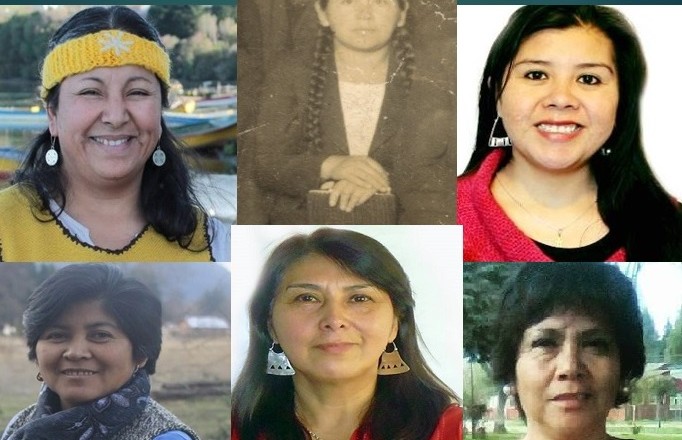 ¿Por la senda de Herminia Aburto Colihueque? A 81 años de la primera candidatura de una mujer Mapuche al Municipio.MapuexpressPERU: Foro: Agua para la vida, crisis y cambio climáticoPERU: Alertan conflicto entre comunidades indígenas del Putumayo y el SERNANPAidesepBOLIVIA: 14 años de creación y lucha por sus derechos de la Central de Pueblos Etnicos Mojeños del Beni CPEM-BAPC BoliviaCOLOMBIA: El Cese al Fuego no Aplica en La EmperatrizCRICCOLOMBIA: Expulsan indígenas del Cauca a iglesia protestante¡Fuera Testigos de Jehova y Pentecostales de nuestro territorio! Fue la decisión de los indígenas WiwaCRICESTADOS UNIDOS: FIMI, IFIP y AWID realizan estudio sobre "Reflexiones sobre el estatus del financiamiento para mujeres indígenas"MARRUECOS: Invitación a escuchar tu voz en Conferencia ClimáticaBELGICA: Aplicación de la política exterior de la UE sobre indígenasSUIZA: Defender a las víctimas: ONU se reúne en Ginebra para nuevo tratado sobre transnacionales y DD.HH. Helga Serrano Narváez / ALAI AMLATINAPERU: El Líder indígena de Brasil Marcos Terena galardonado con el Premio a la Sabiduría, en el marco de la Conferencia Latinoamericana de Donantes para Pueblos Indígenas.ChirapaqComo reconocimiento a su liderazgo y a su labor incansable por los derechos de los pueblos indígenas en el mundo, el 26 de Octubre la Sacred Fire Foundation (Fundación Fuego Sagrado) entregará el Premio a la Sabiduría al Líder Xané Marcos Terena.La ceremonia de premiación se llevará a cabo en el marco de la Conferencia Latinoamericana de Donantes para Pueblos Indígenas. Este evento único que se celebrará del 25 al 27 de Octubre en Lima, Perú, reunirá líderes de grupos indígenas, filantrópicos, y corporativos en la misma mesa, con el potencial de darle vuelta a la ola de extinción de especies, lenguajes y culturas.La Fundación Sacred Fire trabaja apoyando a pueblos indígenas alrededor del mundo a través de su programa de donativos.Nuestros programas educativos ayudan a tender un puente entre la sabiduría ancestral y la cultura moderna como una manera de generar diálogo y propiciar un cambio en la sociedad. Nuestro Wisdom Fellowship Award (Premio la Sabiduría) es presentado anualmente para honrar el trabajo de un mayor indígena que, a lo largo de su vida, ha demostrado liderazgo y ha preservado la sabiduría ancestral de su comunidad.Este año nos sentimos honrados al presentar el Wisdom Fellowship Award a Marcos Terena, un líder Xané que ha dedicado su vida a trabajar por los derechos de los pueblos indígenas y de la Madre Tierra.En 1977, Terena fundó el primer movimiento político indígena de Brasil, la Unión de Naciones Indígenas. En 1992 organizó un evento que fue un parte aguas en la lucha por los derechos de los pueblos indígenas, La Conferencia Mundial de Pueblos Indígenas sobre Territorio Medio Ambiente y Desarrollo. Fundador del comité inter-tribal Land is Life, la Alianza de Pueblos Indígenas Tribales de los Bosques Tropicales, el Instituto Brasileño de la Propiedad Intelectual Indígena, festival de los Juegos Mundiales Indígenas, y círculo Call of the Earth. Entre los galardonados en el pasado se encuentran el Jefe Oren Lyons (Nación Onondaga), Geshe Tenzin Wangyal Rinpoche (Bön, Tibet), Tarcila Rivera Zea (Quechua, Perú) y la Jefe Caleen Sisk (Winnemem Wintu, EEUU).MEXICO: Exigen al Congreso un presupuesto digno para los pueblos originariosMatilde Pérez U. / La JornadaOrganizaciones indígenas demandaron al gobierno federal y al Congreso de la Unión impulsar un acuerdo nacional para el bienestar, el respeto y el progreso de los pueblos indígenas, y convocaron a agrupaciones campesinas, defensoras de derechos humanos y sociales a acompañarlos en la defensa de un presupuesto digno para los pueblos originarios. A los legisladores les pidieron realizar un esfuerzo para que el presupuesto 2017 en materia indígena sea similar al de este año, es decir, de 85 mil 260 millones de pesos, ya que consideraron “insultante” que la Secretaría de Hacienda pretenda recortar 50 % a la Comisión Nacional para los Pueblos Indígenas y 17 % al Instituto Nacional de Lenguas Indígenas, por ejemplo. Al dar a conocer las conclusiones del foro en el que analizaron el gasto del próximo año, las agrupaciones apuntaron que el proyecto de presupuesto del Ejecutivo federal es muestra de la “discriminación del Estado” contra los 14 millones de indígenas del país.MEXICO: Municipios indígenas, a huelga contra presupuestoEl UniversalAlcaldes y representantes de más de 80 municipios indígenas, correspondientes a 17 estados del país —integrantes de la Asociación de Autoridades Locales de México (AALMAC)—, manifestaron su rechazo al presupuesto que propuso para 2017 el Presidente de la República y anunciaron que si no hay incrementos estarían dispuestos a hacer una huelga por más recursos. Al participar en el Foro de Análisis del Presupuesto para Comunidades y Municipios Indígenas 2017, organizado por la Asociación de Autoridades Locales de México, en la Cámara de Diputados, Marcos Matías, presentó un estudio en el que se detalla que el recorte a partidas presupuestales en este sector superarían 70%. Describió que sólo el fondo para la Comisión de los Pueblos Indígenas sufre un ajuste de 4 mil millones de pesos, ello implicaría que el recurso asignado servirá para el pago la burocracia de la comisión, “lo que haría inoperante e innecesaria esta institución, un elefante blanco, que no tendría recursos para desarrollar acciones”. Dijo que para los alcaldes representantes de los más de 680 municipios indígenas que existen en el país, el recorte al PEF es inequitativo, ya que los indígenas representan 21% de la población y sólo se les destinaría 4% de los recursos del país.MEXICO: Piden aumentar impuestos a mineras que afectan a comunidades indígenasNotimexLa diputada federal María Chávez García pidió que se cobren más impuestos a los empresarios mineros, pues explotan un sector que genera una enorme riqueza y afectan a comunidades indígenas y campesinos. La legisladora de Morena hizo énfasis en esa necesidad pues es vital proteger el agua y el medio ambiente como principio de vida, recursos que, además, no son negociables con nadie.SONORA: Un muerto y un herido, el saldo de violencia en Sonora, por la construcción de gasoducto en zona YaquiRevolución 3.0En Hermosillo, Sonora, la construcción del gasoducto Agua Prieta que llevará combustible de Arizona a Sinaloa, dejó ya una primera víctima, luego de un ataque a un grupo de personas que están a favor y en contra de esa obra que cruza territorio Yaqui. Según Teódulo González, comisionado para la defensa de la tierra, el agua y los derechos humanos de la tribu Yaqui, el enfrentamiento se originó el viernes a mediodía, en la guardia tradicional de Loma de Bácum, cuando un grupo de “provocadores” azuzó a los miembros de la tribu que se encontraban apostados en el campo para impedir el avance de la conducción hidráulica. “Fue una provocación por parte del gobierno del estado y la empresa IENova para acabar con la defensa del territorio”, destacó el activista. De acuerdo a reportes policiacos, luego de tres horas de enfrentamiento se reportaron tres heridos y una persona fallecida, conocida como “Cruz”.Aproximadamente a las 15 horas arribaron al Pacífico mexicano helicópteros castrenses, además la Secretaría de Seguridad Pública estatal no emitió ningún posicionamiento al respecto. El comandante de la Loma de Guamúchil, César Cota Tórtola, reprochó que ayer durante el enfrentamiento con miembros de la etnia Yaqui en Sonora, los elementos castrenses y policías estatales no intervinieron. “No es justo que estuvieron el Ejército y estatales y nos dejaron solos, a lo menos quieren que nos matemos solos”, reclamó Cota en declaraciones a medios locales. Además, afirmó que tiene los nombres de las personas que provocaron el conflicto en la zona donde se realiza la perforación para el gasoducto y añadió que la autoridad de la Loma de Bácum incitó al enfrentamiento a los pobladores de la etnia Yaqui asentados en la región.
SONORA: Yaquis riñeron porque “ordenó juez parar obras de gasoducto”Cristina Gómez Lima / La JornadaEl enfrentamiento del viernes entre las comunidades yaquis Lomas de Bacum y Lomas de Guamúchil se produjo luego de que el juzgado séptimo de distrito, con sede en Ciudad Obregón, ordenó suspender la construcción del gasoducto del Noroeste en las tierras de Bacum, “hasta lograr un acuerdo de fondo entre las partes involucradas”.Dirigentes de la Unidad de la Fuerza Indígena y Campesina recordaron que el 6 abril pasado la autoridad tradicional de Lomas de Bacum interpuso un amparo contra la obra, el cual fue ganado y la juez ordenó suspender la construcción del gasoducto que pretende pasar por Lomas de Bacum, único de los ocho pueblos yaquis que se opuso al proyecto. ¿ La decisión se anunció el pasado 18 de octubre, lo que desató la inconformidad de las siete comunidades de la etnia que habían firmado en favor y que desembocó en el zafarrancho del viernes, que dejó un muerto y ocho heridos. La autoridad no detuvo a ningún participante en la gresca.Rodrigo González Enríquez, doctor en ciencias de la tierra y asesor de la tribu, declaró que aun logrado el amparo de suspensión de la obra, las comunidades indígenas buscarán alternativas posibles en materia jurídica para frenar de tajo que sus tierras sufran cambios estructurales. “No dejaremos que se construya ni se desarrolle un gasoducto en las tierras yaquis. El territorio pertenece a ellos y no todo se compra con dinero, primero está la integridad y seguridad de los pobladores”, declaró. En este contexto, integrantes de Lomas de Bacum solicitaron al gobierno federal –mediante la Secretaría de Gobernación, a la Suprema Corte de Justicia de la Nación y a la Comisión Nacional de los Derechos Humanos– intervenir para evitar más enfrentamientos entre comunidades indígenas provocadas por la pretensión de las empresa Ienova –filial de la californiana Sempra Energy en México– y de la constructora Agua Prieta de perforar cuatro kilómetros de Lomas de Bacum.El enfrentamiento del viernes, dijeron, es “resultado de la negativas de la empresa y del gobierno a cargo de Claudia Pavlovich para acatar el fallo de la juez María del Rosario Alcántara Trujillo”. Rocío Miranda y Luis Enrique Ortiz, líderes nacional y estatal de la UFIC, exigieron el respeto al estado de derecho y el cumplimento de la orden judicial para evitar más enfrentamientos intercomunitarios.Denunciaron que Lomas de Bacum se encuentra incomunicado, lo que provoca violaciones a los derechos humanos de los indígenas que ahí habitan.SONORA: Muerte, enfrentamientos y despojo por el Gasoducto en territorio yaquiHerminia Rodríguez Quiñonez / DesinformémonosVícam. A las cinco de la tarde los pueblos yaquis estaban alarmados, Loma de Bacum era escenario de un ataque de 300 hombres armados de pueblos de Loma de Guamuchil, Belén y Pótam. Desde Vícam se podían ver las humaradas que provenían desde el sur del territorio a 30 kilómetros. Se había soltado la balacera entre miembros de la tribu: había un muerto, ocho heridos y varios vehículos incendiados. El pueblo se llenó de sangre, de gente corriendo y de balas perdidas.Los ataques se preveían desde hace días, cuando la guardia tradicional de Loma Bacum deliberaba en asamblea permanente, bajo la Ramada, sobre la contienda que tendrían que enfrentar si el pueblo de Loma de Guamuchil llegaba a atacarlos. ¿El motivo? Loma de Bacum, uno de los ocho pueblos tradicionales yaquis, ha sido el único en negarse a firmar la autorización para construir el Gasoducto Sonora —de 840 kilómetros, que recorrería desde Caborca hasta Huatabampo, con intención de construir parques industriales en su trayecto—. El mismo está a cargo de la empresa Infraestructura Energética Nova (IEnova), quien ha invertido mil millones de dólares en el proyecto, con el consentimiento de la Secretaría de Energía y la Comisión Federal de Electricidad.El segmento Guaymas-El Oro contempla más de 90 kilómetros sobre el territorio de la tribu y ocupará una franja 12 metros de terreno sobre los que la empresa tendrá el control durante 30 años. Por esta “servidumbre” (cómo dicen los promotores) se acordó pagar a la tribu un peso anual por metro cuadrado. Ante este panorama el gobierno tradicional de Loma de Bacum y sus pobladores ha venido acusando desde hace varias semanas que el gasoducto se aprobó sin que se realizara una consulta previa, libre, informada y de buena fe, a la tribu yaqui.Han venido denunciando que gobernadores de los siete pueblos (Belen, Huirivis, Rahum, Pótam, Vícam, Tórim y Loma de Guamuchil) que aprobaron el gasoducto lo hicieron sin haber consultado adecuadamente a la “tropa” (gente de los pueblos) en asamblea pública, tal como manda la costumbre, y que recibieron fuertes cantidades de dinero por omitir la voz de los pueblos. Se especula que recibieron 30 millones de pesos por firmar el contrato. Entre otros actores, se responsabiliza a Tomás Rojo Valencia, quien hubiera sido vocero de la tribu durante la resistencia contra el Acueducto Independencia, y que en últimos meses ha dado declaraciones públicas y en medios de comunicación a favor del gasoducto.La decisión de autorizar la obra fue tomada por grupos coludidos con el Partido Revolucionario Institucional, a partir de engaños, en los que se condujo a algunos gobernadores, que no saben escribir, a firmar el convenio; con sobornos y haciendo reparto indiscriminado de dinero entre pobladores, por la empresa: “A unos nos dieron 500 pesos a otros 400 por aceptar el proyecto, había colas enormes de gente formada en la casa de los promotores esperando el dinero, pero realmente no teníamos información”, declaró una mujer de Vícam. En algunas localidades la empresa regaló camionetas y hasta un camión de bomberos para la firma. Otras estrategias fueron desconocer a algunos gobiernos tradicionales que estaban en contra del gasoducto y propiciar la creación de nuevos que aprobaran la obra. El caso es que hoy en día en los ocho pueblos se cuentan “17 gobiernos tradicionales”, entre los cuales el gobierno estatal de Sonora reconoce a quienes estén de acuerdo con sus intereses.Cabe señalar que la infraestructura del gasoducto se ha construido ya en el territorio yaqui, exceptuando el tramo que ocupa el territorio de Loma de Bacum, cuyo gobierno tradicional interpuso un Amparo ante el Juzgado Séptimo de Distrito del Estado de Sonora con número 312/2016, para solicitar la interrupción de los trabajos hasta no haberse realizado la consulta. Sin embargo, aún cuando el juzgado aprobó el amparo la obra siguió realizándose.La estrategia de la empresa fue contratar como trabajadores del gasoducto a yaquis de Loma de Guamuchil, vecinos de los bacumeños, para que terminaran el tramo faltante sobre Loma de Bacum. Esto produjo mayores tensiones entre ambos pueblos y además polarizó los posicionamientos al interior de la tribu en el resto de los pueblos.La tropa de Loma de Bacum trató por todos los medios de ganar la contienda a través de los medios legales, pero dado que no recibieron respuesta afirmativa por parte de la autoridad responsable de detener la obra, realizaron una manifestación ante el juzgado el día lunes 17 de octubre para solicitar la cancelación. Esto alertó a los líderes yaquis que están a favor del gasoducto para mantener bajo la mira la asamblea permanente de Loma de Bacum.Durante la semana pasada la guardia tradicional comenzó a ser frecuentada por hombres encapuchados y armados, “cholos” de Ciudad Obregón, que fungen como grupos de presión y como golpeadores en contiendas políticas, despertando así las preocupaciones de la tropa bacumeña. La asamblea permanente de Loma de Bacum recibió solidaridad de otras guardias tradicionales. Fueron respaldados en su lucha por los gobiernos tradicionales de Vícam Pueblo, Pótam y Tórim, y por la tropa del propio Loma de Guamuchil. Acordaron desconocer las firmas otorgadas a favor del gasoducto y apoyar la irrupción de los trabajos.Sin embargo, 300 hombres armados, miembros de Loma de Guamuchil, Huirivis, Belen y Pótam, mismos que resguardan y construyen la obra, trataron de tomar por asalto la guardia tradicional de Loma de Bacum para desconocer su gobierno tradicional e imponer otro que estuviera a favor. Llegaron a la asamblea permanente, donde permanece la tropa, en la que participa un grueso grupo de mujeres. Llegaron lanzando golpes, palazos y balazos al aire para amedrentar. El ejército llegó para intervenir en la situación, pero no detuvieron los ataques. En la trifulca murió un hombre de la asamblea, Cruz Buitmea, de 40 años, quien tenía el cargo de fariseo en la semana santa yaqui; resultaron ocho heridos y varios golpeados. Los autos incendiados eran de los invasores. En entrevista una mujer asegura que los vehículos fueron quemados por los mismos invasores para culpar a los bacumeños de las afectaciones. En este momento la tribu yaqui está en alerta roja en sus pueblos, pues temen nuevos enfrentamientos. Por su parte la gente de Loma de Bacum teme las amenazas de los pro-gasoductos, quienes amenazaron con quemarles sus casas.Los medios de comunicación han querido mostrar en las noticias de último minuto que el culpable de los acontecimientos es Loma de Bacum, sin embargo, encubren una realidad bastante penosa: el despojo del territorio yaqui y el riesgo que corre con la construcción del gasoducto. La dignidad de Loma de Bacum es valiente y no ha dejado de organizarse por defender a su pueblo.Los sucesos en Loma de Bacum muestran las afectaciones que los megaproyectos provocan en comunidades, promoviendo enfrentamientos, comprando voluntades, desconociendo los sistemas de gobiernos tradicionales y formas de organización comunal. Pero también muestran la intervención de interese políticos al interior de los pueblos y la poca atención que presta el sistema de justicia en México ante la arbitrariedad de las empresas. Una lógica del sistema capitalista voraz.SONORA: Gobernadores tradicionales y duales encabezan los pueblos yaquisEl ImparcialGuaymas. Los Yaquis tiene ocho pueblos al Sur, y algunos de ellos cuentan con autoridades tradicionales y duales, lo que dificulta la toma de decisiones en ciertos temas. Los pueblos de Cócorit, Bácum, Vícam, Pótam, Tórim, Huírivis, Rahúm y Belem, asentados entre Guaymas y Ciudad Obregón, cuentan con más de 30 mil habitantes. Antes de la llegada de los misioneros a esta zona, los indígenas contaban con once pueblos, pero la labor que realizaron logró que se redujeran a ocho. Con el paso de los años han enfrentado luchas contra los españoles y los gobiernos federal y estatal, en diferentes épocas y por circunstancias que van desde el apoderamiento de tierras hasta su lucha por el agua.Cada pueblo se rige por un gobierno tradicional que lo compone el gobernador, capitán, comandante, pueblo mayor y secretario, y aunado a eso, hay quienes formaron una estructura dual. Aunque cada pueblo Yaqui cuenta con diferente número de población, todos son considerados con la misma importancia y fuerza. Los jueves y domingos cada pueblo se reúne para ventilar los problemas que pudieran estar enfrentando cada uno y en conjunto buscarles una solución. Tras los enfrentamientos ocurridos en Loma de Bácum, los yaquis optaron por acuartelarse en sus pueblos para estar a la expectativa de cualquier otro suceso violento que pudiera registrarse.MEXICO: Advierte PRD sobre enfrentamiento como GasoductoQuadratín México El diputado federal del PRD Carlos Hernández Mirón advirtió que enfrentamientos como el de este viernes en Loma de Bacún, Sonora, entre la tribu yaqui por la construcción del Gasoducto Sonora, en el tramo Guaymas-El Oro, podrían repetirse en otras zonas del país donde se realizan obras privadas al amparo del gobierno, sobre todo las derivadas de la Reforma Energética impulsada por el Presidente Enrique Peña Nieto y aprobada por el PRI y sus aliados en el Congreso de la Unión. “Desgraciadamente, de acuerdo con información del gobierno de Sonora, hubo un muerto, varias personas heridas y vehículos quemados, como resultado de la confrontación entre pueblos yaquis, que han sido divididos, con la intención de que se realice un proyecto de IEnova –de la empresa Sempra Enegy, de Estados Unidos, especializada en el gas natural–, expedido por la Comisión Reguladora de Energía, y cuyo avance es significativo”, dijo, de acuerdo con un comunicado.Ante prácticas como fracking, avaladas en Reforma Energética, crece posibilidad de que sucesos como éste se multiplique en el país. Por ello, es importante que el Congreso de la Unión revise minuciosamente que las obras privadas al amparo del gobierno no afecten a las comunidades y los pueblos originarios. Los integrantes del Estado mexicano estamos obligados a hacer valer el Estado de Derecho. “Es reprobable que la empresa Enova esté en desacato del amparo que en septiembre pasado les concedió un juez federal a las autoridades tradicionales de Loma de Bacúm, para detener la obra en sus tierras, por la oposición de la población”, agregó. Hernández Mirón indicó que esto sienta un mal precedente y obliga a revisar si existe una posible colusión de autoridades del estado o federales para que no se respetara esta orden judicial para detener la construcción del gasoducto.El secretario de la Comisión de Hacienda de la Cámara de Diputados enfatizó que el PRD no se opone al progreso, pero subrayó el también integrante de la Comisión de Infraestructura aseguró que los intereses económicos privados y del gobierno no deben pasar por encima de los derechos indígenas.MEXICO: Osorio Chong y líderes campesinos analizan el agroUniversal; TerraEl secretario de Gobernación, Miguel Ángel Osorio Chong, se reunió con líderes del movimiento campesino "El Campo es de Todos", con quienes intercambió puntos de vista sobre escenarios que permitirán promover el desarrollo y la productividad del campo. Durante el encuentro, el responsable de la política interior del país habló de la necesidad de trabajar de manera conjunta para permitir a las familias del campo contar con mejores herramientas de trabajo para su bienestar y con ello, dijo, para el de todos los mexicanos.En la reunión, en el Salón Juárez de la Secretaría de Gobernación, se habló sobre el proyecto de presupuesto para el campo en 2017, el cual está a discusión de la Cámara de Diputados. Participaron, el subsecretario de Desarrollo Social y Humano de la Secretaría de Desarrollo Social, Eviel Pérez, y el Oficial Mayor de la Secretaría de Agricultura, Marcelo López Sánchez, el coordinador general de Enlace Sectorial de esa dependencia, Héctor García. La directora general de la CDI, Nuvia Mayorga, y el subsecretario de Desarrollo Agrario de la Secretaría de Desarrollo Agrario, Territorial y Urbano (Sedatu), Gustavo Cárdenas.HIDALGO: Niega Miranda Nava tintes electorales en programas de SedesolLa JornadaPachuca. El titular de la Secretaría de Desarrollo Social, Luis Enrique Miranda Nava, negó que la entrega de apoyos de diversos programas de la dependencia tenga “tintes” electorales, porque la incorporación de beneficiarios se da en estados donde no habrá comicios este año, ni el próximo, como es el caso de Hidalgo. Agregó que los padrones de beneficiarios están debidamente vigilados por autoridades fiscales, el Instituto Nacional Electoral y la Auditoría Superior de la Federación. No obstante, dijo, crece el número de personas que solicitan su incorporación, por lo que deben ajustar los montos presupuestales cada año. “Yo he dicho que no se pueden condicionar estos apoyos a ningún lugar. Además, los estamos repartiendo en muchos lugares del país que no tienen siquiera elecciones, y quiero decirles que los padrones están ya muy vigilados”, expresó.Acompañado por Paula Hernández, coordinadora del programa de inclusión social Prospera, y el gobernador de Hidalgo, Omar Fayad, entregó solicitudes de incorporación. Destacó que 36 mil niños en situación de orfandad reciben el seguro, al tiempo que Prospera “se ha convertido en la columna vertebral de la estrategia nacional de inclusión”. Fayad, atestiguó la firma de un convenio entre el Consejo Nacional para el Desarrollo y la Inclusión de las Personas con Discapacidad, que encabeza Mercedes Juan López, y el programa Prospera, que coordina Paula Hernández.MEXICO: Impulsará CNDH recomendaciones del Alto Comisionado al EstadoNoticias MVSLa Comisión Nacional de los Derechos Humanos "reafirma su compromiso de colaboración" con la Oficina del Alto Comisionado de las Naciones para los derechos Humanos a fin de "impulsar" el cumplimiento de las 14 recomendaciones resultado de su visita oficial a nuestro país en octubre de 2015. "Insta" al Gobierno de México a "implementarlas", toda vez que las recomendaciones de la ONU "son atendibles". La CNDH resalta que Zeid Ra’ad Al Hussein, Alto Comisionado de las Naciones Unidas para los Derechos Humanos, entregó sus observaciones al Gobierno mexicano durante un acto efectuado en la sede de Naciones Unidas en la ciudad de Nueva York. Destaca la apertura mostrada por autoridades mexicanas para recibir este tipo de visitas y la voluntad expresada para "cumplir con sus obligaciones internacionales". Las observaciones elaboradas por el Alto Comisionado "representan para el Estado Mexicano una gran oportunidad para implementar y dar cumplimiento a éstas y otras recomendaciones formuladas por otros mecanismos regionales e internacionales".El Alto Comisionado recomienda fortalecer esfuerzos para que todas las violaciones graves de derechos humanos, incluyendo tortura, ejecuciones extrajudiciales y desapariciones forzadas, sean investigadas y sancionadas. Sugiere reformas al Código de Justicia Militar y otras normas para que la jurisdicción civil conozca casos de violaciones de derechos humanos cometidas contra los militares. Llama al fortalecimiento de políticas públicas en favor de mujeres. Y garantizar la consulta previa a Pueblos Indígenas y el combate a la impunidad. Solicita, garantizar que los pueblos indígenas sean consultados cuando se planteen o tomen medidas que afecten sus derechos, con base en estándares internacionales; incorporar aún más la perspectiva de género en políticas públicas en favor de las mujeres; medir el impacto de las políticas públicas relacionadas con derechos humanos, con base en metodología e indicadores de la ONU, y adoptar leyes generales sobre tortura y desapariciones, de acuerdo con los estándares internacionales de derechos humanos, con participación de las víctimas y organizaciones de la sociedad civil.MEXICO: Zapatistas se defienden de quienes los critican por lanzar a una mujer indígena a buscar la presidencia El ‘subcomandante Galeano’, defiende la postura del grupo, al tiempo que critica a Margarita Zavala llamándola 'La Calderona' y a Andrés Manuel López Obrador, refiriéndose a él como 'El Mandón'.UnivisiónJusto una semana después de que el Ejército Zapatista de Liberación Nacional (EZLN) anunciara que postulará a una mujer indígena para buscar la presidencia de México en 2018 a través de un comunicado, por esa misma vía le sale al paso a quienes les han criticado por ello. A la vez, descalifica a Andrés Manuel López Obrador refiriéndose a él como ‘El Mandón’ y a Margarita Zavala, como ‘La Calderona’. “Y para las mujeres asesinadas por el ‘grave’ delito de ser mujeres, ¿habrá también burlas, desprecio, acusaciones de que, por exigir un alto a las agresiones y poner, con su sangre, el tema en la agenda no solo nacional, sino mundial, le hacen el juego a la derecha?”, comienza el comunicado.“A usted que lee esto –se lee más adelante-- ¿le molestaría ver y escuchar un debate entre la 'Calderona' de arriba, con sus ropas ‘típicas’ de marcas exclusivas, y una mujer de abajo, indígena de sangre, cultura, lengua e historia? ¿Le interesaría más escuchar lo que prometa la 'Calderona' o lo que proponga la indígena? ¿No querría asomarse a este choque entre dos mundos?En una clara alusión al exmandatario Felipe Calderón, el comunicado dice: “¿No estarían, de un lado, la mujer de arriba, nacida y criada con las comodidades, educada en el sentimiento de superioridad de raza y color, cómplice y pretendida heredera de un psicópata aficionado al alcohol y a la sangre, representante de una élite que lleva a la destrucción total a una Nación, señalada por el 'Mandón' como su vocera; y en el otro lado, una mujer que, como muchas, se forjó trabajando y luchando todos los días, a todas horas y en todos los lugares (…)?”.El EZLN cuestionó la solidez del  sistema político mexicano, así como la fundamentación y consistencia de las tácticas de los partidos políticos. El texto, firmado por el ‘subcomandante Galeano’ fue titulado ‘Preguntas sin respuestas, respuestas sin preguntas, concejos y consejos. (Notas tomadas del cuaderno de apuntes del Gato-Perro). Al comienzo de 1994 surgió el EZLN en Chiapas (sur de México), con la bandera de la defensa de los derechos indígenas, justo el día que entraba en vigor el acuerdo comercial entre México, Estados Unidos y Canadá conocido como Tratado de Libre Comercio (TLC).MEXICO: Disparate, una candidatura presidencial indígena: ANLa JornadaEl representante del PAN ante el Instituto Nacional Electoral (INE), Francisco Gárate, calificó de ocurrencia y disparate la propuesta del Ejército Zapatista de Liberación Nacional (EZLN) de lanzar una candidatura presidencial indígena. Si existiera el Reino Teponaca y se fueran a disputar el Imperio de la Triple Alianza, mediante el voto de las y los señores indígenas mayores de 18 años, en lugar de las Guerras Floridas, pues muy bien. La cuestión es que hoy la población indígena del país es menos de uno por ciento y diseminada en pueblos que van de Sonora a Yucatán, expresó. Garate habló sobre el tema antes de que el EZLN planteara un debate entre la Calderona, como definió a Margarita Zavala, aspirante a ser candidata presidencial de Acción Nacional, y su mujer de abajo, en referencia a una eventual abanderada indígena. El ex dirigente del blanquiazul en el estado de México insistió en que una candidatura indígena se da un poco a destiempo. Agregó que si los zapatistas optan por una candidatura ciudadana que se pongan desde ya a juntar sus firmas y si compite y gana, pues bienvenido.MEXICO: La otra campaña bis. Octavio Rodríguez AraujoLa JornadaLa Chimoltrufia y la otra campaña vuelven a las carteleras (véanse ambas noticias en El Universal, 15/10/16). La primera sin Chespirito, porque falleció en 2014; la segunda sin Marcos, porque ahora se llama Galeano y ocupa un segundo plano, pese a que dijo que iba a desaparecer (no puede hacerlo porque le gana el protagonismo: se acostumbró tanto a los reflectores que ahora no puede vivir sin ellos). El EZLN, junto con el Congreso Nacional Indígena (CNI), se propuso otra campaña reloaded, pero esta vez con candidata propia, tal vez con la intención de competir contra Margarita Zavala (si gana la postulación del PAN) y no sólo contra López Obrador, como en 2006. ¿Competir? Bueno, es una forma de hablar. Como los organizadores de esta otra campaña bis saben que no pueden ganar, entre otras razones porque los indígenas son minoría en el país, han aclarado que nuestra lucha no es por el poder, no lo buscamos. Lo hacen –quiero interpretar de buena fe– para mover conciencias y para que exista en México una campaña anticapitalista, pues ciertamente no hay ni habrá otra semejante entre partidos existentes y registrados (ninguno de ellos es anticapitalista ni pretende serlo).No son originales, pues una campaña se hizo con Rosario Ibarra como candidata presidencial, la primera mujer en México para el cargo. En 1982 fue por el Partido Revolucionario de los Trabajadores (PRT/trotskista) y en 1988 volvió a competir por el mismo partido. En ambos momentos su candidatura fue testimonial: 1.76 % en 1982 y un supuesto 0.42 % en las fraudulentas elecciones de 1988. El PRT perdió su registro tiempo después y, hasta la fecha, es una organización política con relativa presencia en movimientos sociales. La idea de dicha candidatura era semejante a la propuesta ahora por el EZLN-CNI, si la descifro correctamente: mover conciencias y levantar una iniciativa anticapitalista. Mi percepción de esos intentos, basada en datos objetivos, es que fracasaron: movieron muy pocas conciencias y a pocos ciudadanos les interesó la propuesta anticapitalista (en la segunda elección de Rosario, aceptando como válidos los inciertos datos, no lograron siquiera 90 mil votos de un padrón electoral de 38 millones).Vale decir que, a diferencia de la primera edición de la otra campaña en 2006, la que se propone ahora no va explícitamente contra López Obrador para favorecer al PAN. En esta ocasión más bien aspira a detener u obligar a rectificar casi 30 agravios que han sufrido o están sufriendo los pueblos originarios de México. Algunos de los agravios que citan son ciertos y otros exagerados por sus afanes de ir contra el desarrollo del país que, en su visión anarco-ilichiana del desarrollo / antidesarrollo, debería dejar de crecer y de mantener la industrialización que sólo benefician a unos cuantos. Si bien esto último es cierto y comprobable por la concentración del ingreso cada vez más inaceptable éticamente, uno esperaría que la aspiración de una organización que se dice anticapitalista proponga la socialización de la economía, es decir, la apropiación colectiva de empresas y capitales para lograr menor pobreza y desigualdad. Pero no. Se quedan con una declaración anticapitalista pero reducida a reivindicar como valores nacionales principalmente los de la población indígena, siendo que ésta, aunque sea muy importante, no rebasa 12 por ciento del total de habitantes del país y dista mucho de estar unida a pesar de la existencia del CNI.Uno de los grandes méritos de la Primera Declaración de la Selva Lacandona (1993) era la lucha por trabajo, tierra, techo, alimentación, salud, educación, independencia, libertad, democracia, justicia y paz. Es decir, demandas compartibles por cientos de millones de habitantes del planeta. Pero luego, por quién sabe qué razones, se volcaron a lo indígena y mucha gente que no se identificaba con ese perfil se hizo a un lado.Tampoco hay originalidad en esta ocasión, pues se dijo más o menos lo mismo cuando se convocó a la formación del fracasado Frente Zapatista de Liberación Nacional en la Cuarta Declaración de la Selva Lacandona (enero de 1996). Esto es, una organización no partidista de la llamada sociedad civil, de todos aquellos que no quieran el poder ni desempeñar cargos de elección popular o puestos gubernamentales. Pero en el frente había una diferencia muy importante con la convocatoria de ahora: incluía a todos siempre y cuando no militaran en partidos políticos (que fue un error) y no, en primer lugar, a las comunidades indígenas de todo el país. En sus propias palabras: un frente con una candidata independiente que contienda en nombre del CNI y del EZLN, en el proceso electoral de 2018 para la Presidencia de este país. ¿Y los no indígenas? Se deja a interpretaciones ambiguas, ya que lo importante es nombrar un concejo indígena de gobierno cuya palabra sea materializada por una mujer indígena, delegada del CNI.Me temo que se les acabó la imaginación. Mejor pensar que tienen un gran sentido del humor, pues para registrar su candidatura, según el consejero electoral Ruiz Saldaña, se requieren más de 800 mil firmas, entre otros requisitos nada fáciles de cumplir. Y, en caso de lograr el registro de su candidata, ¿aceptarán el financiamiento público a que tendrían derecho? Y si no la registran, ¿para qué proponerla? ¿Para obtener resultados semejantes a los de la otra campaña en 2006, es decir, insignificantes? rodriguezaraujo.unam.mxMEXICO: Una candidatura bienvenida. Guillermo AlmeyraLa JornadaLa decisión del EZLN y del Congreso Nacional Indígena (CNI) de presentar para 2018 la candidatura presidencial de una mujer indígena con una propuesta anticapitalista y de discutir previamente en los pueblos y comunidades esta propuesta es muy positiva, y este giro político podría sacar a muchos de un abstencionismo estéril o del voto nulo de protesta al que se ven obligados quienes se niegan a optar entre diferentes versiones programáticas procapitalistas.La candidatura anticapitalista de una indígena pone en primer plano el problema principal que enfrentan trabajadores y los oprimidos de México y del mundo. Los votantes ahora podrán decidir si desean o no enfrentar la creciente discriminación por género y por etnia o proveniencia; luchar por la igualdad de derechos para todos; combatir la destrucción de las zonas rurales por el gran capital y su política extractiva depredadora; pelear contra la explotación salvaje por los capitalistas que, para aumentar su tasa de ganancia, destruyen las conquistas sociales de más de un siglo, acaban con los derechos laborales, privatizan los recursos naturales que son propiedad colectiva y ponen en peligro de extinción la civilización misma con el recalentamiento global, el envenenamiento de las aguas, así como con la contaminación del aire urbano y de los mares y la destrucción de bosques y recursos pesqueros. ¿A quiénes se dirigen el CNI y el EZLN? En primer lugar, a todos los indígenas del país cuya representación aspiran a obtener. Pero también a todos los demócratas que se oponen al nuevo fraude electoral en 2018.¿Hay alguien en su sano juicio, en efecto, que crea que se podrán realizar elecciones limpias con el país en guerra y ocupado militarmente, con decenas de miles asesinados por año, con el monopolio de los medios electrónicos y el cuasi monopolio de la prensa por las grandes empresas proimperialistas, con una educación controlada con criterios policiales y por funcionarios oscurantistas? ¿Alguien puede creer sinceramente que porque va primero en las encuestas saldrá vencedor de las urnas y, sobre todo, le darán la presidencia?La candidatura en una mujer indígena con programa anticapitalista sale a reforzar el campo de los que en las urnas no pueden ganar –o sea Morena y los oprimidos, pues llama a discutir, a organizarse desde abajo, a apoyar movimientos sociales, a concientizar la sociedad y a no depender exclusivamente de la colocación de un papelito en una caja. No hay contradicción entre la lucha de masas y de clases cotidiana contra el capitalismo y la participación en las elecciones, a condición de llevar a éstas –se venza o no, respeten o no los resultados electorales– una política que sirva a los explotados para tomar conciencia de su condición, que les abra caminos y les muestre una alternativa, que eleve su autoconfianza y espíritu de lucha, que cree un abismo entre ellos y los partidos e instituciones defensores de los explotadores nacionales y extranjeros.MEXICO: Gerardo Esquivel. AMLO y el EZLNEl UniversalAddThis Sharing ButtonsShare to Facebook13Share to TwitterShare to WhatsAppCompartir El UniversalEn días recientes, el EZLN anunció su intención de participar abiertamente en el próximo proceso electoral en México. Así, en el marco del cierre del Quinto Congreso Nacional Indígena (CNI), los zapatistas informaron de su intención de postular a una mujer indígena como candidata independiente a la Presidencia de la República. El comunicado de los zapatistas se titula, muy apropiadamente, Que retiemble en sus centros la tierra.Se trata, a todas luces, de un anuncio de enorme importancia y trascendencia política. La decisión de los zapatistas representa, por un lado, una señal de institucionalización de una agrupación que hace unos años le declaró la guerra al Ejército mexicano. Recordemos que, de acuerdo a la Primera Declaración de la Selva Lacandona, el EZLN había hecho en 1994 un llamado a deponer al entonces Presidente de la República: “Conforme a esta Declaración de guerra pedimos a los otros Poderes de la Nación se aboquen a restaurar la legalidad y la estabilidad de la Nación deponiendo al dictador”. También habían llamado a “Iniciar juicios sumarios contra los soldados del Ejército federal mexicano y la policía política que hayan recibido cursos y que hayan sido asesorados, entrenados, o pagados por extranjeros… acusados de traición a la Patria”. En ese sentido, el anuncio de la reconversión del EZLN en una fuerza política que pretende participar dentro del marco institucional establecido en el país no puede sino ser bienvenido. Este paso significa, sin duda, un esfuerzo de participación política que pretende responder a los intereses de un amplio sector de la población mexicana que ha estado históricamente subrepresentado.Por otro lado, es evidente que la participación política del EZLN incide en el espectro de las fuerzas políticas del país. Esto afecta, sin duda alguna, sobre todo a la izquierda, ya que contribuye a su fragmentación. Eso explica en buena medida la reacción tanto de conservadores (felices, muchos de ellos más que por la decisión en sí misma, por el efecto que esto puede tener en el voto de la izquierda), como de Morena y del propio Andrés Manuel López Obrador, quienes reaccionaron negativamente ante este anuncio y quienes acusaron al EZLN de hacerle el juego a las fuerzas conservadoras del país. No se trata del primer enfrentamiento entre AMLO y el ELZN. Recordemos que en 2006, la llamada Otra Campaña se confrontó directamente con López Obrador, al grado que el Subcomandante Marcos escribió que AMLO era un espejo de Salinas de Gortari y que pretendía continuar con su programa de liberalismo social. No es del todo improbable que el efecto de la Otra Campaña le haya quitado suficientes votos a AMLO como para impedirle haber sido electo en 2006.En cualquier caso, si lo que les interesa a ambos es incidir realmente en la conducción política del país, es muy probable que tanto el EZLN como AMLO se estén equivocando. El EZLN y el CNI han planteado la necesidad de defender a los pueblos originarios de los múltiples episodios de despojo y agresión a los que se han visto sometidos desde hace más de 500 años. En ese sentido, no es muy claro cómo una candidatura marginal pueda hacer algo para detener y cambiar las condiciones en las que viven estas comunidades. La experiencia de Chiapas debió de haberles servido para algo. Allí, en el corazón del levantamiento zapatista de 1994, ahora gobierna el Partido Verde, lo que ha significado un enorme retroceso en lo político y que ha logrado muy pocos avances en lo económico y social para las comunidades indígenas.Morena y AMLO se equivocan al descalificar el anuncio del EZLN. Los zapatistas y sus simpatizantes podrían ser sus aliados naturales. Las comunidades indígenas podrían encontrar en AMLO una voz que los represente. Nadie como él ha denunciado la entrega de los bienes de la nación mediante concesiones de explotación minera y petrolífera, las cuales han afectado directa (pérdida de tierras) e indirectamente (costos ambientales) a vastas comunidades indígenas del país. El CNI-EZLN y Morena podrían asociarse y construir una candidatura que vaya más allá de lo testimonial, que realmente pueda aspirar al poder y que pueda hacer algo por cambiar las condiciones económicas, políticas y sociales de amplios segmentos de la población. Si no dialogan, si no interactúan y si no unen esfuerzos, ambos le estarán haciendo el juego a las fuerzas reaccionarias de este país. Ya deberían de haber aprendido la lección de Chiapas y de 2006.MEXICO: Critica López y Rivas la desmedida represión a movimientos socialesLa JornadaEl catedrático Gilberto López y Rivas planteó que el país está padeciendo una deslegitimización de las instituciones, reformas fallidas y una desmedida represión de los movimientos sociales, por lo que es trascendente que el quinto Congreso Nacional Indígena y el Ejército Zapatista de Liberación Nacional (EZLN) hayan determinado llevar a cabo una consulta para elegir a una mujer indígena como candidata presidencial independiente para las elecciones de 2018. En el foro de la Nueva Central de Trabajadores (NCT) bajo el tema Crisis global y nacional, las perspectivas de los trabajadores, el profesor e investigador del Centro Regional del INAH de Morelos indicó que las críticas sobre la posible candidatura de una mujer indígena, “provienen de ese racismo sutil y aberrante contra los pueblos originales… de quienes consideran que ellos no pueden decidir por sí mismos”.Los indígenas que pertenecen al EZLN han demostrado que puede haber gobiernos que “mandan obedeciendo”; que cumplen con la máxima de “todo para todos”, que son verdaderamente independientes y no se corrompen. Lecciones que se deben aprender, afirmó. López y Rivas sostuvo que los trabajadores tienen que crear estrategias con los pueblos indígenas en resistencia y en defensa de la tierra, y con grupos sociales, para buscar otras formas de lucha y organización. Sobre todo porque lo que se está padeciendo en el país es una “guerra contra el pueblo, las mujeres, los trabajadores, los jóvenes…”En este foro también tomó la palabra Enrique Pineda, profesor de la Facultad de Ciencias Políticas y Sociales de la Universidad Nacional Autónoma de México (UNAM), a nombre de un grupo de jóvenes que participan en la organización Paz con Democracia. Expuso que todos los partidos parecen el Revolucionario Institucional (PRI) ampliado, pues adoptaron sus formas de corrupción y la clase política está preñada de compadrazgos, amiguismos y descomposición, mientras el pueblo está afectado por una guerra social. Por lo que las luchas aisladas van a poder enfrentar esta situación y los trabajadores tendrán que fundirse con todas las organizaciones sociales y los movimientos estudiantiles.MEXICO: En formación, nuevo movimiento guerrillero: Agenda Nacional de RiesgosZósimo Camacho / ContralíneaEn México se organiza una nueva guerrilla. Los organismos de seguridad nacional buscan la manera de impedir que reciba el apoyo de comunidades urbanas y campesinas. La nueva formación se suma a las que ya luchan con armas por caída del régimen: EZLN, EPR, TDR y ERPI. En la Agenda Nacional de Riesgos, los organismos encargados de la seguridad y defensa nacionales advierten de la formación de una nueva estructura guerrillera, con exintegrantes de otros movimientos armados pero, sobre todo, nuevas generaciones de combatientes. El documento –de carácter confidencial, bajo custodia del Centro de Investigación y Seguridad Nacional (Cisen)– señala como uno de los “escenarios de riesgo” la irrupción de “nuevas expresiones” de lucha armada. Advierte del “surgimiento de una nueva expresión subversiva”. Según las versiones 2013, 2014 y 2015 de la Agenda Nacional de Riesgos –a las cuales Contralínea tuvo acceso–, la nueva organización está integrada por “cuadros históricos” de varias organizaciones vigentes “y nuevas generaciones de militantes de mayor radicalidad de lucha”.La Agenda Nacional de Riesgos es un documento de carácter confidencial elaborado anualmente por el Cisen –organismo descentralizado de la Secretaría de Gobernación (Segob) encargado de los servicios de inteligencia civil del Estado mexicano–, con información de las demás dependencias responsables de la seguridad y defensa nacionales, principalmente las secretarías de la Defensa Nacional (Sedena) y de Marina (Semar). Los movimientos subversivos se mantienen dentro de las 10 principales “amenazas” a la seguridad nacional que reconoce el Estado mexicano. Llegaron a significar en 2013 la quinta más importante, pero desde finales de 2015 ocupan el lugar décimo en las prioridades de los encargados de los servicios de inteligencia civil y militar.Vigencia de la lucha armadaEl propio documento reconoce que en amplias regiones del país predominan  “los factores” que favorecen la subversión: “asilamiento físico, ineficacia de las políticas públicas, corrupción y alto nivel de marginación”.Ante ello, la vía armada es hoy una opción “lógica y teórica”, señala Gilberto López y Rivas. El doctor en antropología por la Universidad de Utah e investigador del Instituto Nacional de Antropología e Historia (INAH) señala que a la cerrazón de los espacios de participación política, por fraudes electorales, se suma “el mundo de la impunidad total, donde los delitos no se persiguen, no se obtiene justicia para ninguno de los grandes crímenes”.El de la impunidad que se vive en México es uno de los factores que también destaca Daniel Zizumbo-Colunga, doctor en filosofía por la Universidad de Vanderbilt. Entre más casos que hagan ver a la justicia como comprada por los políticos o las clases adineradas, mayores serán las posibilidades de que las personas consideren el uso de las armas como una vía para defenderse y obtener justicia. “Aunque no necesariamente estos grupos se conviertan en guerrillas con reivindicaciones antiestatales”, aclara el experto en autodefensas y policías comunitarias.López y Rivas, por su parte, señala que así como las grandes masacres de las décadas de 1950 y 1960, que quedaron en la impunidad, dieron origen a las luchas de Genaro Vázquez y Lucio Cabañas, también se está mandando un mensaje a los desposeídos de que no es posible caminar por la vía electoral. Agrega que ninguna de las autoridades electorales funciona para detener los fraudes que se ponen en marcha con cada elección.“Y cuando uno analiza los factores que llevaron a muchos jóvenes a levantarse en armas y recurrir a un recurso tan extremo como la lucha armada, se da uno cuenta que estos factores permanecen hoy, incluso algunos más agudizados. Por ello uno puede concluir que la lucha armada es tan vigente hoy como ayer”, explica López y Rivas.Coincide con Daniel Zizumbo en que, ante la incapacidad o criminalidad del Estado, muchos de los grupos que han aparecido recientemente son de autodefensa armada, independientemente de que quieran cambiar el régimen o sólo defenderse de la violencia del Estado o de la criminalidad. Se pregunta: “¿Qué hacer ante una circunstancia donde el Estado, por omisión o comisión, se convierte en un cómplice de la impunidad, de la criminalidad, de la delincuencia; en donde no se puede garantizar la justicia porque el 90 por ciento de los delitos no se investiga siquiera?Daniel Zizumbo-Colunga explica los tres grandes grupos de causas que generan movimientos armados: “la inseguridad; las comunidades fuertes llenando los vacíos del Estado y, finalmente, la erosión del sistema democrático mexicano”.Abunda en que “tenemos un sistema muy mal diseñado, y no sólo me refiero a la corrupción. Estamos viendo en muchos lugares una erosión del sentimiento de representación de la gente. Muchas de las guerrillas emergen por un sentimiento de la gente de no ser representada y de un desencanto con la democracia. La gente empieza a sentir que los partidos políticos no la representa y el sistema democrático no es el mejor. Intentan buscar un cambio”.Si el crimen toca a la puerta de las familias y las comunidades y, además, ve que el sistema “democrático” no funciona,  “muchas de las policías comunitarias pueden surgir no solamente para llenar el hueco del Estado, sino para oponerse a ese Estado y democracia que no funcionan”. Por ello, una de las principales acciones de contrainsurgencia, según reconoce la Agenda Nacional de Riesgos, es el uso de los programas asistenciales. Así, entre las “capacidades” del Estado frente a la guerrilla anota la “aplicación de programas federales y estatales de beneficio social en zonas con presencia de grupos subversivos”.Así, el documento recomienda “profundizar estrategias en los municipios que registran promedios superiores en cada uno de los factores predominantes asociados a la subversión”, incluso en aquellas zonas donde aún no hay presencia de grupos guerrilleros. “En este universo, los programas sociales tendrán mayor efecto preventivo”. Abunda la Agenda Nacional de Riesgos en “focalizar algunas acciones de política social con fines preventivos, en la población de municipios que por sus características socioeconómicas sean idóneos para la cooptación de nuevas bases sociales”. Como en el caso de la lucha del Estado contra el anarquismo (Contralínea 510), en el documento se recomienda el “relanzamiento de grupos operativos al interior del Cisen enfocados a objetivos específicos”. Señala que los principales “problemas de gobernabilidad” asociados a movimientos subversivos se encuentran en regiones de Chiapas, Guerrero, Michoacán, Morelos y Oaxaca. Incluso, apunta que en estas amplias zonas del país, las guerrillas “operan endémicamente”.Entre las vulnerabilidades del Estado mexicano frente a la “amenaza” subversiva, destacan los “problemas de coordinación entre autoridades federales y estatales” para atacar a los grupos guerrilleros.Otras de las “vulnerabilidades” del Estado, según la Agenda Nacional de Riesgos, son las “demandas ante instancias internacionales sobre presuntas violaciones a derechos humanos”.Entre las capacidades para enfrentar a los movimientos guerrilleros, los organismos de inteligencia señalan que cuentan –como en el caso de los anarquistas insurreccionalistas (Contralínea 510)– con “trabajo de inteligencia interinstitucional” que involucra a las secretarías de Gobernación, de la Defensa Nacional y de Marina. También se han instalado “mesas de coordinación con los procuradores de los estados de Chiapas, Michoacán, Morelos y Oaxaca para atender integralmente estos temas”.Los movimientos armadosDe manera pública, el Cisen reconoce la existencia de sólo tres movimientos armados: el Ejército Zapatista de Liberación Nacional (EZLN), el Partido Democrático Popular Revolucionario-Ejército Popular Revolucionario (PDPR-EPR) y el Ejército Revolucionario del Pueblo Insurgente (ERPI).Lo anterior, según el documento Cronología de los grupos armados activos que el organismo desconcentrado de la Secretaría de Gobernación (Segob) entregó a Contralínea en días pasados. El texto es parte de la respuesta a la solicitud de información 0410000005116 presentada por este medio de comunicación a través de la Ley General de Transparencia y Acceso a la Información Pública.Sin embargo, en la Agenda Nacional de Riesgos se revela que el Estado mexicano también sigue de cerca otra expresión guerrillera: la Tendencia Democrática Revolucionaria-Ejército del Pueblo (TDR-EP).El Centro de Documentación de los Movimientos Armados (Cedema) lleva el registro de 50 formaciones guerrilleras en México. Muchas de ellas sólo son membretes o son comandos o brigadas de organizaciones más grandes. De otras sólo se conocen sus esporádicos comunicados sin que hayan llegado a realizar alguna acción “revolucionaria” de carácter violento. Algunas más aparecieron y dejaron de existir sin siquiera haber concretado algún hecho armado.Para los organismos de seguridad nacional –según la Agenda Nacional de Riesgos– sólo son cinco organizaciones con estructura y capacidad real para desafiar al Estado mexicano: las cuatro citadas y la nueva agrupación que no ha emitido aún comunicado alguno ni ha reivindicado hasta el momento alguna acción “revolucionaria”.De las cuatro guerrillas activas que “preocupan” a los organismos de inteligencia, tanto civil como militar, una (el EZLN) cuenta con bases que se cuentan por miles y simpatizantes en todas las entidades de la República. Las otras tres son resultado de la “diáspora” eperrista o “depuración”, como señala la dirección del actual EPR. Varían en sus niveles de aceptación, pero todas sus expresiones son de carácter clandestino. Cuentan con organizaciones populares (o “de masas”) pero éstas no se reivindican públicamente como parte civil del movimiento armado.EZLN, reposicionamientoEn el horizonte, advierte la Agenda Nacional de Riesgos, un “reposicionamiento del EZLN”. Señala que la nueva iniciativa política de esta organización “buscará que las redes de apoyo zapatistas repliquen el modelo de autonomía en diversas zonas del país”. Se trata del movimiento armado al que mayores páginas le dedica el documento. Para los autores de la Agenda, el EZLN se encuentra “aislado políticamente”, pero puede salir de esta situación en cualquier momento. Destaca que los zapatistas mantienen “disputas” por tierras con “grupos desafectos y exzapatistas”. Lo anterior genera que en Chiapas se viva de manera permanente en conflicto social. Señala que los conflictos están focalizados en  Chenalhó, Chilón, Ocosingo, Sabanilla, San Cristóbal de las Casas y Tumbalá. Destaca que algunos han sido retomados por “grupos nacionales e internacionales para denunciar acciones de hostigamiento contra comunidades zapatistas”.EL EZLN irrumpió en Chiapas el 1 de enero de 1994, justo cuando entraba en vigor el Tratado de Libre Comercio de América del Norte. Esa fecha tomó siete cabeceras municipales chiapanecas y atacó un cuartel militar. Fue replegado por el Ejército Mexicano pero desde entonces quedó claro que la fuerza de este movimiento sobrepasaba a las de guerrillas anteriores. Cálculos oficiales estiman que cuenta con más de 50 mil integrantes y ocupa amplias franjas del estado donde apareció, pero ejerce influencia en colectivos y organizaciones de las demás entidades de la República. Además, mantiene una alianza estrecha con el Congreso Nacional Indígena, organización de carácter pacífico en el que participan comunidades de los 65 pueblos indígenas que sobreviven en México.Se formó en 1983, como parte de las Fuerzas de Liberación Nacional, un movimiento guerrillero de la década de 1970 que casi es aniquilado en Nepantla, Estado de México, en febrero de 1974.Hoy el EZLN, junto con el Congreso Nacional Indígena, tiene en marcha consultas para elegir a una candidata indígena a la Presidencia de la República que contienda en las elecciones de 2018.Según el documento, entre los objetivos actuales del EZLN es “conservar presencia territorial y reclutar nuevos integrantes”; además promover en toda la república la autonomía, principalmente indígena. Entre las “capacidades” específicas para enfrentar al EZLN, en el documento se destaca el “establecimiento de la Comisión para el Diálogo con los Pueblos Indígenas de México”. Y recomienda echar a andar la “regularización” de la tenencia de la tierra en la zona de esta guerrilla. “El EZLN es una organización político militar que no ha entregado sus armas y que las mantiene ahí, como dijo el subcomandante Moisés, como un instrumento más, como se tiene el azadón o como se tiene un hacha; este tipo de planteamientos que hacen hoy los zapatistas de reivindicar sus formas de autogobierno, sus formas de defesa colectiva, de rotación de los cargos; todo lo que representan los procesos autonómicos. Y representan un planteamiento que no solamente es para el mundo indígena”, a decir de López y Rivas.Sobre la candidatura a la Presidencia de la República que impulsará el EZLN y el Congreso Nacional Indígena, dice: “No podemos desechar nada; no podemos desechar ni vías como una defensa armada, ni vías como los cambios a través de vías electorales que hagan una ruptura”.EPR, permanenciaSegún la Agenda Nacional de Riesgos, en su versión 2013, el EPR –en realidad PDPR-EPR– “conserva” su “capacidad operativa”. Sin embargo, ha optado, en estos momentos por “la vía política”. Señala que la estrategia de la guerrilla decana del movimiento armado en México es “penetrar movimientos sociales a fin de radicalizarlos”, así como “generar conflictos comunitarios que puedan escalar”.El EPR se asume como la organización decana del movimiento guerrillero en México. Surgió en Oaxaca en 1965 como Unión del Pueblo. Luego se convirtió en el Partido Revolucionario Clandestino Unión del Pueblo (PROCUP). Y a mediados de la década de 1980 integró a algunos de los cuadros sobrevivientes del Partido de los Pobres (PDLP), de Lucio Cabañas. Por ello cambió su nombre al del PROCUP-PDLP.Más tarde, a principios de la década de 1990 se renombró como PDRP-EPR. Irrumpió en Guerrero el 28 de junio de 1996, en el vado de Aguas Blancas, justo en el lugar y un año después de que fueran masacrados campesinos inermes que luchaban por mejorar sus condiciones de vida. Es conocida su capacidad militar, sobre todo en materia de manejo de explosivos. Desde que se llamaba Unión del Pueblo utilizó la colocación y detonación de bombas como una herramienta precisa de su “crítica armada”.Es el movimiento armado con los desaparecidos políticos más recientes. Edmundo Reyes Amaya y Gabriel Alberto Cruz Sánchez –este último parte de la dirigencia– fueron detenidos desaparecidos en la ciudad de Oaxaca el 25 de mayo de 2007 en el contexto de las protestas de la Asamblea Popular de los Pueblos de Oaxaca. Fueron secuestrados por policías estatales y militares. Desde entonces se desconoce su paradero. El EPR inició entonces una serie de acciones de hostigamiento contra el Estado mexicano que incluyeron la detonación precisa de explosivos en ductos de Petróleos Mexicanos. Entre las “capacidades” que destacan los organismos de inteligencia contra el EPR cuenta el “expediente penal” contra la guerrilla. Detalla que cuenta con 21 órdenes de aprehensión contra el mismo número de integrantes.TDR, capacidad de fuegoSegún el documento, TDR también “conserva su capacidad de realizar acciones violentas de alto impacto”. Este grupo armado se escindió del EPR a mediados de la década de 1990. Cuenta con capacidad de fuego similar a la de esa guerrilla. Las afinidades son incluso ideológicas pero rompieron con la dirección del EPR por motivos políticos y “tácticos”.Una de las características de este grupo armado es que su llamado tribunal revolucionario ha condenado a muerte a los perpetradores de la masacre de Aguas Blancas. Ha elaborado una lista de los funcionarios involucrados y ha ordenado a sus efectivos ejecutarlos en cuanto les sea posible.ERPI: ¿el declive?Según los organismos de seguridad, la guerrilla que se ha visto más golpeada es la del ERPI. Contralínea documentó que hasta antes de 2012, era la formación más numerosa después del EZLN. Luego de los golpes que recibió con la detención de su dirigencia en 2008 y el asesinato del líder de su columna más aguerrida, el comandante Ramiro, hoy viene en declive.El documento señala que el ERPI “se encuentra fragmentado”. Incluso, dice que algunas de sus células se han vinculado a la delincuencia organizada. Esto en las regiones guerrerenses de la Montaña y la Costa Chica. En el documento se les acusa a algunos excombatientes de este movimiento de dar cobertura a “secuestros, robos y siembra de enervantes”. Agrega que, por otra parte, “la dispersión que enfrenta el ERPI en Guerrero ha propiciado el impulso de nuevas expresiones armadas”.Asimismo, otras células del ERPI que no mantienen relaciones con la delincuencia organizada “se insertan en conflictos con la expectativa de generar situaciones de inestabilidad”. Señala concretamente, sin pruebas, que esta organización busca insertarse en las policías comunitarias y en las oposiciones a las reformas estructurales, proyectos de infraestructura y agrarios.El diálogo, el caminoEl gobierno debería trabajar e restablecer la confianza ciudadana en el Estado y el sistema antes de elegir la vía de la represión ante los grupos armados, considera Daniel Zizumbo-Colunga. Explica que el país “muchas veces sí hay presencia de las autoridades, pero hay una sensación muy deteriorada en la población de que los procedimienos son justos, que la justicia es igualitaria. La gente no percibe que la ley se aplica tanto a ricos como a pobres, que se aplica de manera consistente y de manera justa”.Por ello, Zizumbo-Colunga considera que más que mostrar una mano dura, sobre todo a los grupos de autodefensa, el Estado tiene que luchar para solucionar el problema de la falta de justicia y los vacíos del Estado.“En la medida en que la ley se aplique tanto a ricos como a pobres, la gente va a tener más confianza en el sistema de justicia y van a empezar a delegar otra vez esa labor a las autoridades. Mientras el gobierno siga reprimiendo a los pobres y siga mostrando una mano dura contra estos movimientos y los políticos que delinquen sigan libres, sigan sucediendo casos de gente rica que violan y matan y salen libres, pues la gente va a seguir percibiendo que el sistema de justicia está arreglado”, señala Zizumbo.Por su parte, López y Rivas sentencia: “Los movimientos armados no cesan porque no hay garantías de nada: de  justicia, de democracia, de una vida digna; el país está hecho un desastre en lo que toca a la economía; las instituciones han perdido toda legitimidad, si es que alguna vez la han tenido; no hay credibilidad en ninguno de los tres poderes; es lógico que haya movimientos armados”.OAXACA: Realizarán talleres para las Ñuu SaviDavid Estrada / El ImparcialCon el fin de lograr el reconocimiento y la reivindicación de los saberes de la mujer Ñuu Savi (mujer del pueblo de la lluvia) se realizará un seminario-taller en el municipio de Asunción Nochixtlán. Óscar Juárez, del Centro de Formación y Gestión para el Desarrollo Sustentable de la Mixteca (Cenformix), informó que en coordinación con la CDI se desarrollarán talleres y foros del 20 de octubre al 17 de noviembre. "Como comunidad es importante refrendar nuestros compromisos e impulsar la transformación de nuestro pueblo. Exhortamos a todas las mujeres a participar en esta serie de actividades que tienen como fin que este sector cuente con el lugar que merece dentro de la vida social y política del municipio".A estas actividades, informó que se suma la Coordinadora Nacional Plan de Ayala (CNPA), quienes estarán hablado sobre decaimiento de la producción alimentaria, ya que las sequías han impedido que se cultiven millones de hectáreas a falta de la fertilización. Recordó que el pasado 12 de octubre llevaron a cabo una serie de actividades político-culturales en el crucero de la autopista 135D, a un costado de la vulcanizadora Reyes, lugar que fue testigo del enfrentamiento del 19 de junio, de donde partió la caravana El campo es de todos a la Ciudad de México. El seminario iniciará el 20 octubre en las instalaciones de Cenformix en El Mezquite, en Nochixtlán. "Quienes deseen participar pueden comunicarse a los números 9511879626, 9512481663 y 95116248492", apuntó.MEXICO: Encuentro Nacional de Autoridades AgrariasEl Foro y Encuentro Nacional de Autoridades Agrarias abordará las siguientes temáticas: Criminalización de defensoras y defensores de la tierra y los territorios; Empresas y derechos humanos y resultados de la visita del grupo de trabajo de Naciones Unidas a nuestro país; Defensa del agua como eje transversal en la defensa de la tierra y los territorios; Nuevas herramientas de empresas y gobierno para el despojo; Compartir experiencias locales y regionales de defensa de la tierra y los territorios, como espacios creativos y estratégicos cada vez más consolidados y Compartir y establecer posibles rutas estratégicas de defensa de la tierra y los territorios para los años siguientes. Fecha: 10, 11 y 12 de noviembre de 2016. Lugar: Centro de Derechos Humanos Miguel Agustín Pro Juárez, Ciudad de México.MEXICO: La Conquista no fue encuentro de dos culturas, sino sometimiento: Luis Barjau CrónicaLa llegada de los españoles a Mesoamérica no fue un encuentro de dos culturas, ésa es una apreciación que solapa inexactitud, comenta el historiador emérito del Instituto Nacional de Antropología e Historia (INAH), Luis Barjau Martínez (Tabasco, 1943) a propósito de la publicación de su reciente libro Voluntad e infortunio en la Conquista de México, en donde el autor establece categorías de los antecedentes que derivaron en la Conquista del Valle de México. “No fue un encuentro, no fue un encuentro casual, ni amistoso, ni benévolo, ni nada parecido, fue una conquista clásica. ¿Cómo son las conquistas?: un ejército superior va e invade un pueblo, lo somete, tira a su gobernante o a su líder  y toma el mando de esa sociedad. Eso es lo que pasó en México y no otra cosa” comenta en entrevista. Es una conquista, añade, porque no tiene antecedentes que justifiquen el ataque bélico. “No se conocían Occidente ni Mesoamérica, se acababa de descubrir el continente americano, no había una relación previa de orden comercial y mucho menos, no había una rivalidad militar. Fue una invasión decidida, la conquista del gran reino de México-Tenochtitlan”  En este ensayo publicado por el INAH y ediciones El Tucán de Virginia, Barjau narra los motivos de la conquista española a partir de categorías como el cristianismo, la esclavitud impulsada por Cristóbal Colón, Diego Velázquez de Cuéllar y Diego Colón, y el sistema tributario de los grupos indígenas, por mencionar algunas. “Indudablemente sobre la Conquista hay millares de estudios en el mundo, no es fácil justificar un nuevo estudio, por eso proyecté el análisis detallado de los antecedentes, tratando de encontrar categorías de los antecedentes, por ejemplo, considero que el cristianismo asumido por Carlos V en el siglo XVI en España, que lo hizo ser el rey católico por excelencia, le dio un amplio dominio sobre el panorama europeo general y ese catolicismo fue un antecedente de la Conquista”. ¿Por qué lo digo?, se cuestiona el autor. “Sí Carlos V fue el rey católico por excelencia y su catolicismo una fuerza política en el plano europeo, esa fuerza político redundó en una potencia económica de España del siglo XVI, lo que permitió grandes empresas comerciales con los descubrimientos de América”.El también autor de La Conquista de la Malinche y El monarca y la faraute, considera que otra elemento relevante es que tanto Cristóbal Colon como Diego Velázquez de Cuéllar y Diego Colón, no sólo fueron proclives a la esclavización de los indios, sino que vieron en esa práctica, un jugoso negocio. “Los esclavos negros que traían de África eran caros, ocho veces más caros que los indios esclavizados de América, por eso en el plano de las Antillas, Vázquez de Cuellar mandó expediciones para situarse en el Golfo con el objeto de aprisionar indígenas y llevarlos a Cuba y Santo Domingo como esclavos para el rastreo de minerales y servicios personales. Ellos vieron que esclavizar indios era un muy jugoso negocio. Pero la reina Isabel La Católica no aprobó esa idea, porque ella vio con mucha precisión que el gran asunto de España no era esclavizar, si no cristianizar a todo un continente, ése era el negocio principal y no la esclavitud”, comenta Barjau.Alianza y lenguaje.  En su libro, establece antecedentes pasivos y negativos, como el caso del sistema tributario de los pueblos indígenas, el de la Triple Alianza del Centro de México, encabezada por mexicas. “Era el sometimiento a través del sistema de tributo y así tuvieron  reinos hasta la frontera con Tabasco.  ¿Cómo se ejercía esa política? Moctezuma iba y dominaba un territorio, pero primero mandaba un observador a zonas que quería gobernar, ese fue el caso del padre y madre de la Malinche, quienes fueron enviados al Centro de México. Una vez la observación geográfica y política de la región, Moctezuma mandaba a su ejército y dominaba la zona. Es una forma de dominio muy cruenta”  Ese sistema, facilitó la alianza de los grupos totonacos con Hernán Cortés, y a su vez, con la Malinche. “Cortés no hubiera podido conquistar México sin la alianza indígena, y el punto que planteo en el libro es que eso fue un antecedente pasivo de la Conquista: la situación proclive a la alianza con alguien que pudiera derrotar a los mexicas” MEXICO: Se alía la Mujer Maravilla con la ONU para empoderar a mujeres  La RazónEl personaje cómics creado en 1940, la Mujer Maravilla, se unirá ONU, para transmitir un mensaje de empoderamiento e igualdad de género a las niñas y mujeres del mundo. Según la ONU, la Mujer Maravilla representa una imagen de fortaleza y decisión, por lo que se convirtió en la candidata ideal para hablar a nuevas generaciones como embajadora del organismo mundial en temas de derechos humanos, de los niños y asuntos de género.QUINTANA ROO: Abre la CDI concurso de altares en Felipe Carrillo PuertoDiario de Quintana RooEn el marco de la próxima celebración del tradicional Día de Muertos, la Comisión Nacional para el Desarrollo de los Pueblos Indígenas (CDI) abrió la convocatoria dirigida a la población estudiantil para participar en el primer concurso de altares U Janal Pixano’ob 2016, declarado Obra Maestra del Patrimonio Oral Intangible de la Humanidad desde el 2003, denominación con la que se busca conservar y difundir las tradiciones locales. La CDI a través de la radioemisora “XHNKA, la voz del gran pueblo”, convoca a este concurso de altares, mismo que se llevará a cabo el próximo 30 de octubre en el Jardín del Arte del Museo Noh Kah Santa Cruz Balá’an Nah de esta ciudad.MEXICO: Día Mundial de la Medicina Tradicional Indígena. Nuvia MayorgaEl Sol de MéxicoEl 22 de octubre se celebró el Día Mundial de la Medicina Tradicional. De acuerdo a la Organización Mundial de la Salud, actualmente alrededor del 80 por ciento de la población mundial utiliza la medicina tradicional para atender las necesidades primarias de salud. Uno de los elementos que conforman la identidad de los Pueblos Indígenas, es la medicina tradicional, que a su vez representa un recurso comunitario para hacer frente a la enfermedad, al desequilibrio y la muerte. Su práctica está fundamentada en conocimientos, símbolos y elementos terapéuticos ancestrales, no obstante, ha ido nutriéndose a lo largo del tiempo de la experiencia y conocimiento del entorno social por parte de los médicos indígenas tradicionales.Es tan relevante esta práctica cultural que el Artículo 2° de la Constitución Política de los Estados Unidos Mexicanos, reconoce los derechos de los Pueblos Indígenas a “preservar todos los elementos que les brindan su identidad cultural, así como a aprovechar debidamente la medicina tradicional”.En México, la medicina tradicional indígena (MTI) junto a la medicina alópata y a la medicina casera, forma parte de un sistema de salud, que la población utiliza eligiendo lo mejor de cada una. No obstante, en algunas regiones indígenas apartadas, la MTI es la fuente principal y a veces la única de atención a la salud.A las personas que ofrecen algún servicio para prevenir las enfermedades, curar o mantener la salud individual y/o comunitaria, se les llama curanderos, médicos tradicionales o terapeutas tradicionales y en cada cultura indígena, se les denomina en lengua materna con un significado específico que les confiere un vínculo comunitario y de respeto por parte de la población: H’men (mayas), mara’akáme (huicholes), h’ilol (tseltales, tsotsiles).Las funciones que desarrollan los terapeutas tradicionales están bien definidas. Las parteras, los hueseros-sobadores y los hierberos, forman un grupo cuyos métodos terapéuticos tienden a un manejo más “técnico”; mientras que en otro grupo se ubican los cantores, graniceros, jicareros, etc., con tendencia a las actividades mágicas y religiosas, como bendecir a la milpa, pedir lluvia, interceder para la petición de mano o rezar a un difunto. En general, su mecanismo de preservación del saber es a través de la transmisión oral.Las mujeres también juegan un papel relevante en la práctica de la MIT. Un ejemplo relevante es el de las parteras. Entre las que encontramos de dos tipos: Las “parteras empíricas” y las que han recibido capacitación institucional; en ambos casos, la partera se convierte en acompañante y consejera de las mujeres embarazadas; desarrolla una serie de maniobras en el momento del parto y durante el puerperio, además permanece junto a la embarazada e incluso, la ayuda en las labores del hogar; mientras las capacitadas institucionalmente, saben reconocer un embarazo de alto riesgo, canalizan a la embarazada a las unidades médicas, realizan procedimientos de asepsia en el parto y postparto; registran talla y peso del recién nacido e incluso elaboran informes.La MTI utiliza un conjunto de elementos terapéuticos que incluyen la herbolaria, productos animales y/o minerales; procedimientos como cocciones, infusiones, cataplasmas y emplastos; diferentes tipos de masajes como fricciones, acomodamientos y apretadas; punciones con espinas vegetales o animales; el frío y humedad con barro, y el calor y humedad, a través del temascal; procedimientos simbólicos con la mediación de los dioses y la utilización de limpias, mandas, rezos, amuletos, rituales de prevención o sanación, etc.Los médicos tradicionales, mediante experimentación empírica reconocen las diversas utilidades de los recursos naturales, para curar o menguar los padecimientos, establecer dosis y formas de preparación. La riqueza de su herbolaria se debe a la diversidad ecológica, étnica y cultural del país. De tal forma, que la MTI proporciona una atención a hogares, accesible económicamente, a través de los médicos tradicionales, que comparten lengua, conceptos y valores con el paciente, a la vez que inspiran respeto y cuentan con el respaldo y la confianza de la comunidad.La atención que proporcionan los médicos tradicionales contribuye al ejercicio del derecho a la salud y el derecho a la cultura de los indígenas, porque representa un elemento de preservación de su cultura y de la identidad del grupo, además de ser un resguardo del conocimiento ancestral relacionado con sus recursos naturales y su cosmovisión. Reconociendo la importancia de este elemento cultural la Comisión Nacional para el Desarrollo de los Pueblos Indígenas, ha apoyado diversos proyectos que buscan fortalecer a la MTI, entre ellos iniciativas comunitarias dirigidas a su conocimiento y preservación.COLIMA: No se violaron reglas de operación con cabañas de Rigo: delegado de CDIÁngel GuardiánRogelio Azuara, delegado en Jalisco y Colima de la Comisión Nacional para el Desarrollo de los Pueblos Indígenas (CDI), aseguró que en términos estrictos no se violaron las reglas de operación del programa de Turismo de Naturaleza con la asignación de recursos para construir unas cabañas a Alida Fuentes Ceballos, esposa del exsecretario de Desarrollo Social estatal, Rigoberto Salazar. Lee: La cabaña blanca de Rigo Salazar: su esposa recibe 1.1 mdp de recursos para indígenas. En entrevista con Ángel Guardián, el funcionario federal detalló que, aunque las reglas de operación indican que este programa va destinado a la población indígena y que no pueden ser beneficiarios ni servidores públicos ni sus familiares, no hubo violación pues cualquier persona tiene el derecho de asumirse como indígena y Alida Fuentes Ceballos es “esposa y no familiar en primer grado” del extitular de la Sedescol. “En estricto sentido las reglas de operación en cierta manera no se violaron, el autoasumirse como indígena es un derecho de todo ciudadano, en algún momento si se tiene que decir si es indígena o no, sería en base a una denuncia que se hiciera de que esta persona mintió en ese momento, declaró el delegado.Las reglas de operación en sus criterios dicen a la letra que los solicitantes deben entregar “escrito libre conteniendo la ratificación ante autoridad competente (de) la no inclusión de servidores públicos activos o en licencia, así como sus familiares, como parte del grupo de trabajo o de la sociedad legalmente constituida”, pero no hace referencia como dice el delegado a “familiares en primer grado”.COLIMA: Esposa de Salazar Velasco pudo falsear información para conseguir 1.1 MdP: Delegado de la CDIColima Noticias; Mundo desde ColimaEl delegado de la Comisión Nacional para el Desarrollo de los Pueblos Indígenas (CDI), Rogelio Azuara Echavarría, puntualizó que Alida Fuentes, esposa del extitular de la Sedescol, Rigoberto Salazar, pudo falsear información para ser beneficiada con 1.1 millones de pesos para el Centro Ecoturístico La Nogalera.En entrevista telefónica, confirmó que el programa de Turismo de Naturaleza de la CDI otorgó 250 mil pesos en el 2014 para un estudio de mercado y el año pasado recibieron 820 mil pesos para la construcción del inmueble. El problema, sostuvo, fue en la validación del proyecto que va dirigido exclusivamente para el desarrollo de los indígenas. “El ser indígena es un derecho que tienen todas las personas, cualquier persona se puede asumir como indígena, también es cierto que hay ciertos momentos en que se debe de demostrar si es o no indígena”. Aseveró que existen lineamientos de los programas de la CDI que se debieron de cumplir “pero también, las reglas de operación establecen que no deben ser funcionarios o familiares de funcionarios en primer grado”, añadió. “Estoy de acuerdo que es un hecho que lastima a la sociedad, pero en algún momento la anterior autoridad, yo tengo 6 meses aquí, pudieron haber evitado la validación”, justificó.COLIMA: Sectur supo de irregularidades en cabañas de Rigo porque Turismo estatal le informóÁngel GuardiánLa Secretaría de Turismo federal tuvo conocimiento de las irregularidades incurridas en el programa de Turismo de Naturaleza de la Comisión Nacional para el Desarrollo de los Pueblos Indígenas (CDI) en el caso de las cabañas de Alida Fuentes Ceballos, esposa de Rigoberto Salazar, pues la Secretaría de Turismo de Colima se lo informó a mediados de este año.En entrevista con Ángel Guardián, la subsecretaria de Planeación y Política Turística, Teresa Solís, explicó que en julio, recibió oficio de César Castañeda, secretario de Turismo estatal, en el que señalaba irregularidades relacionadas con el predio en el que se llevaba a cabo el proyecto del “Centro Ecoturístico La Nogalera” y con beneficiarios de estos apoyos federales. “Tengo un oficio que se recibió en el mes de julio, a mediados de julio, era en respuesta a una solicitud que se hizo por mi predecesor, por el anterior subsecretario, donde se comentó que no pudieron continuar confirmando uso de recursos y había inconsistencias en cuanto a los beneficiados de ese proyecto en cuanto a la ubicación del terreno donde estaban haciendo el proyecto, que estaba en un predio privado”, dijo.La Secretaría de Turismo federal había pedido a la dependencia del ramo que le ayudara supervisando la implementación de los recursos asignados a “Turismo de Naturaleza”, parte del Programa para el Mejoramiento de la Producción y la Productividad Indígena (Proin) de la CDI.COLIMA: CDI no le dio información a Turismo estatal para evaluar cabañas de RigoAngel GuardiánCésar Castañeda, titular de la Secretaría de Turismo del gobierno estatal, dio a conocer que cuando la Secretaría de Turismo federal (Sectur) le pidió ayuda para evaluar los proyectos de la Comisión Nacional para el Desarrollo de los Pueblos Indígenas (CDI), se les solicitó a los beneficiarios y a la Delegación del mismo órgano información sobre “Cabañas La Nogalera”, pero ninguno de los integrantes del grupo presidido por Alida Fuentes Ceballos ni la propia CDI respondió y eso se notificó a la dependencia federal.En entrevista con Ángel Guardián, el funcionario estatal explicó que también se dieron cuenta de que las cabañas en cuestión pertenecían a la esposa de Rigoberto Salazar, entonces secretario de Desarrollo Social del Gobierno del Estado (Sedescol), y que la construcción de los dos inmuebles se llevaba a cabo en un predio privado, que pertenecía al mismo exfuncionario antes de cederlo al grupo encabezado por Fuentes Ceballos, cuando normalmente los proyectos de este tipo se realizan en terrenos ejidales o comunales.“No obtuvimos respuesta, respondimos a la Sectur federal que no se contaba con elementos para comparar los proyectos con lo que ya existe en avance (…) normalmente los proyectos se hace en predios comunales o que pertenecen a una comunidad; en este caso, a la hora de evaluar el proyecto y con la información que se solicita, que estaba pública, se ve el nombre del propietario del predio y por eso nos enteramos que es esta persona”, declaró.MEXICO: Distingue SEP 15 narraciones de niños indígenasUniversal; Crónica; Impacto; 24-horas; Quadratín; emeequis; Info7; 20 minutos; Imparcial; Zócalo; Arsenal; Información Total; NetNoticias; CDN; Terra; Azteca NoticiasEn un reconocimiento a su lengua materna, la Secretaría de Educación Pública distinguió las 15 narraciones de niñas y niños indígenas y migrantes del 17° Concurso Nacional. En un evento realizado en el Patio del Trabajo de la sede de la dependencia, el secretario Aurelio Nuño Mayer señaló que con este concurso en las escuelas se conservan las 68 lenguas indígenas de más de 14 millones de personas a través de la escritura y los dibujos. Acompañado de la directora de la Comisión Nacional para el Desarrollo de los Pueblos Indígenas, Nuvia Mayorga Delgado, el titular de la SEP encabezó la entrega de diplomas a los 15 ganadores y dialogó con alumnos menores que conservan las lenguas náhuatl y otomí.Uno de los niños originario de un pueblo indígena al norte del estado de Jalisco dijo que eligió escribir cómo se realizaban las casas antiguas para transmitir ese conocimiento a sus demás compañeros. La deuda social que se tiene con las comunidades indígenas puede ser saldada con la educación de calidad incluyente, opinó el secretario de Educación Pública (SEP), Aurelio Nuño Mayer. El funcionario señaló que con ella se podría romper con la desigualdad, y ofrecer a los niños de los pueblos originarios oportunidades y herramientas para que tengan mejor vida que sus padres. Subrayó la importancia de conservar su lengua materna en escuelas, pero también el español e incluso inglés.Por su parte, la directora general de la Comisión Nacional para el Desarrollo de los Pueblos Indígenas, Nuvia Mayorga Delgado, habló sobre los diversos programas gubernamentales para atender a los niños indígenas, como el apoyo a más de 75 mil de ellos que durante la semana estudian y viven en mil 100 casas, debido a que en sus comunidades no cuentan con escuelas, y en donde reciben educación de calidad, conservando su cultura, valores y principios. En su visita en la Ciudad de México, la SEP en coordinación con la CDI llevarán a los ganadores y maestros a un recorrido al Papalote Museo del Niño para interactuar. Nuño, enfatizó, “Lo más importante de todo es la educación que tiene un poder muy importante, que es el de cambiar y de transformar vidas. Si ustedes tienen una buena educación, si ustedes se esfuerzan y estudian mucho, los sueños que hoy tienen van a poder ser realidad más adelante”. Ante los niños, a quienes consideró representantes de sus comunidades, señaló que en México 14 millones de personas hablan las 68 lenguas de los pueblos originarios, y reconoció que muchas están en peligro, por lo que es fundamental que se conozcan, se promuevan, se sigan aprendiendo.El Universal publicó esta semana un reportaje sobre la agonía de las lenguas indígenas y cómo 51 de las 64 que actualmente se encuentran en mayor riesgo podrían desaparecer en 20 años, y convertirse sólo en una referencia histórica si no se mejora su contexto. El funcionario dijo que el Sistema Educativo Nacional debe tener la capacidad de aglutinar las diferentes culturas y lenguas que se concentran en el país, mediante una educación de calidad. “Es muy importante que en todo México se sepa la gran variedad de lenguas indígenas que tenemos, que se conozcan las costumbres de las comunidades y los pueblos indígenas de nuestro país”, dijo Nuño Mayer.MEXICO: Llaman niños a preservar las lenguas originariasLaura Poy Solano / La JornadaAlumnos y maestros de educación indígena destacaron la importancia de preservar las lenguas originarias, tras reconocer que en muchas comunidades ya son muy pocos los que hablan esos idiomas. Cielo Pluma, alumna de la primaria multigrado de la comunidad 1901, en Tlaxcala, es una de las ganadoras del 17 concurso nacional Las narraciones de niñas y niños indígenas y migrantes, pero a diferencia de sus compañeros, no es hablante nativa de una lengua indígena. “Aprendí náhuatl en la primaria y es muy bonito, por eso me gusta”. Junto a ella está Juan, de la comunidad de la Huerta, en Baja California. Es hablante de la lengua kumiai, hoy casi extinta. Recuerda que aprendió de su abuela, una de las pocas habitantes de la comunidad que aún habla el idioma de sus ancestros. “Quiero aprender para enseñar esa lengua cuando tenga mis sobrinos y a mis hijos, cuando sea grande, y no se pierda, porque si no van a desaparecer todas las personas que puedan comunicarse como mi abuela.”Deuda históricaAlgunos de los 50 niños ganadores retratan la realidad en sus narraciones. Jennifer González, hablante del mixteco, escribió una carta en la que cuenta que viene de un lejano pueblo con muy pocas personas, donde hay una pequeña escuela en la que “se contaba con poco material para trabajar y los salones se encontraban en muy mal estado, y casi no había sillas donde los niños pudieran sentarse”.YUCATAN: Mayas reciben atención para trámites en su lengua maternaMérida. En el Encuentro Peninsular de Intérpretes Mayahablantes Certificados en el Ámbito de Procuración y Administración de Justicia, la Directora General Adjunta de Coordinación del Instituto Nacional de Lenguas Indígenas (INALI), Abigail Uc Canche, señaló que desde hace un par de años, la población maya recibe atención en su propia lengua para trámites relacionados con la justicia, servicios de salud y programas sociales. Esto coloca a la entidad como una de las más avanzadas respecto a la protección de los derechos de este sector.Al ofrecer la conferencia "Los derechos lingüísticos", en el auditorio del Tribunal Superior de Justicia del Estado, la funcionaria destacó que desde el 2014 el Instituto para el Desarrollo de la Cultura Maya del Estado (Indemaya) evalúa y acredita a los intérpretes, con lo que mejora el acceso a los servicios de los citados rubros y promueve el respeto a los derechos humanos de estos pueblos.El INALI cuenta con el Padrón Nacional de Intérpretes y Traductores en Lenguas Indígenas (PANITLI), que tiene registrados más 600 expertos en lenguas indígenas que actúan como asesores; mientras que en la entidad, en este rubro de justicia penal se han certificado a 73 personas, precisó Uc Canche. El PANITLI es un instrumento cuyo propósito fundamental es satisfacer la demanda institucional y social de información sobre los servicios de interpretación y traducción en lenguas indígenas nacionales, que en materia de administración y procuración de justicia, salud y otros servicios públicos en general requiere nuestro país.El jefe del Departamento de Atención Jurídica y Derechos Indígenas del INDEMAYA, Guido Geovanny Pacheco, refirió que el Encuentro surgió con la idea de ponderar la lengua materna en el estado y resaltar la importancia del trabajo que realizan los intérpretes al proteger los derechos de los maya hablantes y garantizar su inclusión. Con esta acción se garantizarán los derechos establecidos en el Artículo 2° Apartado A, fracción VIII  de la Constitución Política para que las comunidades y pueblos indígenas y los órganos de administración y procuración de justicia, cuenten con intérpretes para lograr el debido proceso. La experiencia de los intérpretes maya hablantes dentro del nuevo Sistema de Justicia Penal fue uno de los principales temas que se desarrollaron en el mencionado Encuentro.Durante el Foro también se abordó el tema de los derechos lingüísticos, así como el papel que tiene la formación de intérprete y traductores, desde su certificación hasta su constante profesionalización en pro de los usuarios. Cabe mencionar que como parte de las actividades del Festival Internacional de la Cultura Maya (Ficmaya) 2016, inició este Encuentro de análisis en el que participaron intérpretes, traductores, mediadores y funcionarios de los Poderes Ejecutivo y Judicial, así como de la Comisión Estatal de Derechos Humanos.MEXICO: Confabulario TV: Comunidades indígenas, protagonistas del diseño mexicanoEl nuevo diseño mexicano es el eje de la nueva emisión de esta coproducción entre Canal 22 y El Universal El UniversalShare to FacebookShare to TwitterShare to WhatsAppCompartir El nuevo diseño mexicano es el tema de este jueves en Confabulario TV, una coproducción de Canal 22 y El gran Diario de México. A lo largo de estos 30 minutos conoceremos la relevancia de las comunidades indígenas en el diseño textil en voz de Marta Turok, coordinadora del Centro de Estudios de Arte Popular Ruth D. Lechuga. Además, también contaremos con el trabajo de las nuevas generaciones de diseñadores de moda mexicanos, como Macario Jiménez, quien se ha destacado en años recientes como una de las figuras más relevantes de la moda a nivel internacional.Para abundar en este tema haremos un recorrido por el Museo Amparo, donde en fechas recientes se presentó la exposición "Nuevos territorios", en el que se exhibió el trabajo de 75 artesanos, diseñadores latinoamericanos. Otras de las herramientas que los diseñadores mexicanos han explotado en años recientes son las plataformas digitales. La más exitosa es la Galería Mexicana de Diseño, dirigida por Carmen Cordero. En el estudio tendremos como invitado a Moisés Hernández, figura emergente del nuevo diseño en México. Confabulario TV se transmitirá este jueves 20 de octubre a las 8 pm por Canal 22, con transmisión simultánea en la página www.eluniversal.com.mx y con repetición el sábado 22 de octubre a las 1:30 pm.SAN LUIS POTOSI: Universidad Intercultural celebra quinto aniversario Plano InformativoLa Universidad Intercultural de San Luis Potosí, celebró el quinto aniversario de su fundación, consolidada como una de las instituciones de educación superior del estado con mayor cobertura geográfica y una oferta académica que permite cubrir las diversas necesidades de las regiones del estado en materia de profesionistas. En cinco años de trabajo de la Universidad Intercultural, sus egresados se han integrado a las actividades productivas, de servicio y de desarrollo social, en un desempeño cuyos resultados prestigian a su alma mater y la convierten en una alternativa para los jóvenes que buscan su superación personal a través el estudio. En los cinco años que se festejan, con las gestiones y trabajo de la rectora, Aurora Orduña Correa, y su equipo de colaboradores, se ha logrado que siete de sus 10 campus cuenten con instalaciones y equipamiento propio. Además se consiguió la construcción de dos laboratorios de ingeniería industrial y un dispensario médico, que estará al servicio de la comunidad.En cada uno de sus campus, la comunidad universitaria intercultural, se organizó para festejar el 5° aniversario y los logros de la institución. El Campus Villa de Reyes, realizó un torneo relámpago, en el que participaron el CBTA 258, el CONALEP 176 y dos equipos de la institución. Resultando campeones del torneo, en la rama varonil, los estudiantes de la Intercultural, Campus Villa de Reyes. En la rama femenil las campeonas fueron las alumnas del CBTA 258. Además, se efectuó el Certamen Embajadores Interculturales. En el que resultaron ganadores la Srita. Fátima del Rosario de Santiago y José Antonio Padrón, alumnos del primer semestre de Ingeniería Industrial.    El Campus Matlapa organizó partidos amistosos entre su comunidad estudiantil, una carrera atlética, que inició en la gasolinera Acosta y concluyó en las instalaciones del plantel. En la rama varonil resultó triunfador Víctor Ángel Martínez Ramírez y en la rama femenil Xóchitl Rosales Terán. Posteriormente, se efectuó la eliminatoria del concurso Voces 2016, logrando el primer lugar la alumna Yesenia Cruz Moreno, con la canción, Ya te perdí la Fe. Para finalizar se llevó a cabo la elección de embajadores interculturales, siendo designados Blanca Xóchitl Solís Ojeda y Carlos Miguel Franco Hernández.El Campus Cerritos realizó una carrera de 3.5 km, mientras que el Campus Tamazunchale, eliminatoria del concurso de canto Voces 2016. El Campus Tamuín y su Subsede Tanquián llevaron a cabo el 2° Rally Intercultural, la eliminatoria del concurso de canto Voces 2016, y el certamen Embajadores Interculturales. Los festejos sirvieron para incentivar la convivencia de toda la comunidad universitaria intercultural y para dejar constancia de que, además de lo académico, hay programas para que los alumnos de la institución desarrollen sus habilidades físicas y su sensibilidad, a través del deporte y el arte. La formación de profesionistas, además de dotarlos de los conocimientos y prácticas inherentes a las carreras que cursan, implica también el desarrollo de todas las capacidades del individuo y estimular su sentido de participación social. MICHOACAN: El Gobierno respeta la autodeterminación de Cherán: García Avilés Mundo PurépechaCherán. En esta comunidad surgió un movimiento original por libre autodeterminación y en defensa de sus usos y costumbres, que el Gobierno del Estado respeta y reconoce, aseguró el titular de la Secretaría de Pueblos Indígenas (SPI), Martín García Avilés, al asistir con la representación del Gobernador Silvano Aureoles Conejo a la ceremonia por el 16 aniversario del Instituto Tecnológico Superior Purépecha (ITSP). A los integrantes del Concejo Mayor de Gobierno Comunal ahí presentes les pidió que vean en la SPI y en su secretario a un “aliado estratégico; un puente facilitador para esta lucha que aún no concluye y que resultará en un modelo de organización distinto al tradicional que reconoce el sistema jurídico mexicano”.En el mismo tenor, el funcionario estatal refrendó el respeto del Gobierno del Estado al proceso de organización local, porque “Cherán ha alzado la voz fuerte, pero dentro del estado de derecho”. Por otro lado, llamó a los más de mil 500 alumnos del ITSP a fortalecer a la institución educativa, y señaló que la región se ha transformado con los profesionistas egresados porque la calidad educativa de la casa de estudios nunca ha estado en duda. El funcionario estatal aseveró que llegó a la SPI con la encomienda de fortalecer las políticas públicas y acciones de gobierno dirigidas a los pueblos indígenas michoacanos.Cabe mencionar que en el marco de este evento se entregaron reconocimientos a los trabajadores con 15 y 10 años de servicio; se recorrieron los módulos de las ingenierías, y se inauguró una muestra pictórica de artistas regionales.SUIZA: Trabajo forzoso, tráfico humano y esclavitudMigrantes y los pueblos indígenas son especialmente vulnerables al trabajo forzosoOITEl trabajo forzoso adopta diversas formas: servidumbre, tráfico y otras formas de esclavitud. Las víctimas son los más débiles: mujeres y niñas obligadas a prostituirse, migrantes atrapados en esquemas de servidumbre por deudas, trabajadores clandestinos, todos en forma ilegal. Datos y cifrasCasi 21 millones de personas son víctimas del trabajo forzoso: 11,4 millones de mujeres y niñas, y 9,5 millones de hombres y niños.Alrededor de 19 millones de víctimas son explotadas por individuos o empresas privadas y más de 2 millones por el Estado o grupos rebeldes.De aquellos que son explotados por individuos o empresas, 4,5 millones son víctimas de explotación sexual forzosa.El trabajo forzoso en la economía privada genera ganancias anuales ilegales de 150.000 millones de dólares por año.El trabajo doméstico, la agricultura, la construcción, la manufactura y el entretenimiento se encuentran entre los sectores más afectados.Los trabajadores migrantes y los pueblos indígenas son especialmente vulnerables al trabajo forzoso.TURQUIA: La OIT y la AMOPI firman un acuerdo sobre IED y trabajos decentesEstambul. La OIT y la Asociación Mundial de Organismos de Promoción de las Inversiones (AMOPI) firmaron un acuerdo de cooperación a fin de apoyar a estos organismos a atraer inversión extranjera directa (IED) hacia los países en desarrollo, una inversión que contribuya con la creación de empleos de calidad y trabajo decente, empresas sostenibles y un desarrollo más inclusivo. El Director General de la OIT, Guy Ryder, y el Director Ejecutivo de la AMOPI, Bostjan Skalar, firmaron el acuerdo en ocasión de la Conferencia Mundial sobre Inversiones de la AMOP I en Estambul. La conferencia de este año, cuyo tema es “Inversiones inclusivas y futuro sostenible”, se centra en la realización de los Objetivos de Desarrollo Sostenible (ODS) de la Agenda 2030. “Nuestra cooperación se basa en el objetivo de la Agenda de Acción de Addis Abeba de fomentar la prosperidad universal y compartida”, declaró Ryder. “La OIT busca apoyar a los Organismos de Promoción de las Inversiones (OPI) que favorezcan la creación de empleos, las empresas sostenibles, un crecimiento más inclusivo y una mejor distribución de los beneficios de la IED”. “Este acuerdo no sólo fue suscrito para establecer una cooperación entre ambas partes, sino para que realmente ayudara a crear una fuente de empleos decentes a nivel mundial”, declaró Bostjan Skalar.El objetivo de la AMOPI es incrementar el acceso a los recursos y la competencia técnica para elaborar políticas de inversión sostenibles, y ampliar su asesoramiento a los OPI a fin de que trabajen de manera más eficaz e integrada con las pequeñas y medianas empresas. Además, la OIT se convertirá en miembro del Comité Consultivo de esta Asociación.El acuerdo comprende un compromiso conjunto para sensibilizar a los gobiernos sobre la importancia de incorporar a los ODS – en particular el Objetivo 8  y otros objetivos relacionados con el trabajo decente – en sus políticas y estrategias de inversión, explicó el Director General de la OIT.El acuerdo también proporcionará plataformas que permitan que los OPI compartan sus mejores prácticas en atraer la inversión extranjera directa a fin de acelerar los resultados de trabajo decente y un impacto más amplio de los ODS; y busca fortalecer su papel en la elaboración de políticas de inversión a nivel nacional, regional e internacional para lograrlo.SUIZA: OIT: 52 millones de personas trabajan en el campo en América Latina y el CaribeNecesario redoblar esfuerzos para mejorar condiciones de trabajo en el campo, plantea nuevo informe regional de OIT sobre empleo rural.OITEn América Latina y el Caribe, uno de cada cinco trabajadores vive en el campo como protagonista de un mercado laboral rural caracterizado por más empleo vulnerable, menos empleo asalariado e incidencia hacia la pobreza, la cual es el doble a la existente en áreas urbanas, ha destacado hoy la OIT. El nuevo informe de la OIT llamado “Trabajar en el campo en el siglo XXI ” en América Latina y el Caribe, presentado en la capital de Colombia, ofrece por primera vez un panorama laboral actualizado sobre la realidad y las perspectivas del empleo rural en esta región. “El campo hoy en día no es lo que era 20 o 30 años atrás. Vemos grandes transformaciones: urbanización acelerada, menos jóvenes y más adultos mayores, una reducción del empleo agrícola y un aumento de las ocupaciones no agrícolas”, dijo el Director de OIT para América Latina y el Caribe, José Manuel Salazar. El informe destaca que si bien ha habido un aumento de la productividad en el campo, aún persisten grandes diferencias entre la situación del empleo rural y el urbano. Una de las ellas, es que hay mucho más empleo vulnerable en las áreas rurales: un 56% comparado con un 27% en las áreas urbanas. “Hay 52 millones de trabajadores rurales, de los cuales al menos 27 millones, están en situación de empleo vulnerable”, agregó el Director Regional de OIT en Bogotá.A pesar de los avances, persisten grandes brechas. El sector rural concentra el núcleo duro de la pobreza, la exclusión y la informalidad en la región”, agregó Salazar, y para evitar mayores rezagos “las políticas públicas deben redoblar esfuerzos para la inclusión productiva y laboral de quienes trabajan o tienen emprendimientos en el campo”.El informe señala que el desempleo en el campo es bajo, pues la tasa promedio regional de desocupación es de un 3,1% y es menor a la urbana de 6,9%. Sin embargo, parte de dicha situación está explicada por la necesidad de trabajar (debido a las altas tasas de pobreza) y el menor acceso a la educación. “Dado que en la región la mayor parte de los ingresos laborales provienen del trabajo, es evidente que en gran medida el desarrollo y bienestar de áreas rurales dependen de lo que ocurra en los mercados laborales, de los ingresos y las condiciones del empleo”, agregó. Destacó que las zonas rurales reciben una menor proporción de inversiones públicas y privadas, y ese es uno de los motivos por los cuales “existen numerosas brechas de infraestructura productiva y social entre zonas rurales y urbanas, lo cual a su vez se traduce en importantes brechas de productividad”.Mejoras en las condiciones laborales de las áreas rurales entre 2005 y 2014El informe de la OIT documenta una serie de mejoras en las condiciones de trabajo de las zonas rurales entre el 2005 y el 2014. Por ejemplo, en el caso de la seguridad social hubo un incremento en la cobertura de los seguros de salud, pero todavía sólo un 37% de la población tiene seguro en comparación con el 62% de la zona urbana; además, se percibe un incremento en la cobertura de los sistemas de pensiones, pero todavía sólo un 26% está cubierto en comparación con 56% en las zonas urbanas.En cuanto a ingresos laborales, el reporte señala que a pesar de haber crecido más rápido que en las áreas urbanas, en 2014 los ingresos promedio en zonas rurales eran equivalentes a un 68% de los ingresos laborales promedio en zonas urbanas.  Junto a ello, la tasa de pobreza rural de un 46,2% afecta a 60 millones de personas, la cual es bastante superior a la tasa de pobreza urbana calculada en un 23,8%.Recomendaciones políticasLa OIT presenta en este documento una serie de recomendaciones políticas. En primer lugar, políticas de desarrollo productivo y de inversión en educación y formación profesional. Aquí destacan el mejoramiento de la tenencia de la tierra, la inversión en infraestructura física, la diversificación y el desarrollo productivo con enfoque territorial y acciones para conectar a pequeños productores rurales con cadenas mundiales de suministro. La formación para el trabajo rural, incluyendo acreditación de habilidades, certificación de competencias, y formación de emprendedores es otra de las recomendaciones. Un segundo grupo de políticas son de orden laboral y de protección social: el aumento de la cobertura de la seguridad social, el cumplimiento del salario mínimo, la formalización de los contratos de trabajo por escrito, el fortalecimiento de la inspección laboral y la promoción de las organizaciones de trabajadores y de empleadores.En el caso de las políticas públicas de empleo, el llamado de la OIT es a reducir el sesgo urbano. El estudio, que incluye datos por país, fue posible por un procesamiento especial de la información estadística disponible en las encuestas de hogares de 14 países, desagregada por área geográfica.GUATEMALA: Indígenas se enfrentan a una hidroeléctrica española que les ha dejado sin agua El cauce del río Cahabón, principal recurso hídrico al norte de Guatemala, ha sido desviado 30 kilómetros. Las obras de la española, propiedad del presidente del club Real Madrid, afectan a familias.RTIndígenas habitantes del departamento de Alta Verapaz, en la zona norte de Guatemala, marcharon hacia la capital para denunciar a un grupo de empresas hidroeléctricas que se apoderan de los caudales del principal río de la región y los dejan sin acceso al agua. Además de denunciar que esas empresas de capital español se instalaron sin haberles consultado, interpusieron "una denuncia" ante la Comisión Internacional Contra la Impunidad en Guatemala (CICIG) por contaminación y "desecamiento en el río Cahabón" debido al fuerte impacto ambiental que generan las hidroeléctricas, informó el diario La Hora.El río Cahabón es uno de los principales cursos fluviales de Guatemala y en su recorrido de casi 200 kilómetros atraviesa casi la  totalidad del departamento de Alta Verapaz, donde habita buena parte del pueblo Poqomchi', que en toda esa nación centroamericana cuenta con más de 100.000 hablantes.DenunciasEn declaraciones recogidas por TeleSur, Rosa Chun –de Santa María Cahabón– aseguró que desde "que estas empresas han tomado el río, nos estamos quedando sin agua. A mí me cuesta conseguir el agua y como no la tenemos se nos están secando los cultivos". Otro indígena, Bernardo Caal, explicó a la televisora que esas empresas  dejan sin agua a miles de familias: "Esa es la conflictividad que estamos viviendo (…) hemos exigido que se hagan las consultas porque no se nos informó (que iban a instalarse las empresas) y tampoco hubo consultas".Unas 12.000 familias se ven afectadas de forma directa por un tramo de 30 kilómetros que se desvían del río para atender las demandas de las hidroeléctricas.En la zona se realizan obras en las cuales, el gobierno del presidente Jimmy Morales, ha comprometido cerca de 270 millones de dólares y para ello se subcontrató para la construcción "al Grupo (español) Cobra, del presidente del club futbolístico Real Madrid, Florentino Pérez", indica un reporte de la agencia Prensa Latina.Gran impactoPara Marcelo Colussi, politólogo argentino radicado en Guatemala, "el impacto ambiental generado por las hidroeléctricas y a los pueblos indígenas es enorme". "Esas obras se hacen desconociendo las consultas populares que hacen las comunidades", explica a RT. Además, a su juicio, los trabajos de ingeniería son "perniciosos para el ambiente, e indirectamente, para la gente". Una forma más simple de describir la situación, agrega, es que esos trabajos "significan ganancias para las empresas y sed y falta de agua para la población indígena".Colussi cree que no se puede perder de vista a las protestas indígenas ya que se trata de comunidades muy organizadas y con gran influencia. "En algunos lugares, luego de protestas de comunidades indígenas, las empresas tuvieron que dar marcha atrás con las obras. ¡Son un ejemplo de lucha!", exclama.HONDURAS: Declaración del Foro de la Tierra ALC 2016. "Gobernanza de la tierra y el territorio, participación e inclusión social en América Latina y el Caribe”26  –  28 de setiembre de 2016CADPINosotras y nosotros, miembros de la Coalición Internacional para el Acceso a la Tierra (International Land Coalition – ILC), nos hemos reunido en nuestra IX Asamblea Regional de América Latina y el Caribe, en donde participamos 39 organizaciones de 15 países, representando a campesinos y campesinas organizados,  productores  y productoras, pueblos indígenas, afro-descendientes, organizaciones de mujeres y de jóvenes, organizaciones no gubernamentales, instituciones académicas y centros de investigación  y en el Foro de la Tierra ALC 2016 celebrado con el tema "Gobernanza de la tierra y el territorio, participación e inclusión social en América Latina y el Caribe”, llevados a cabo en Tegucigalpa, Honduras, con la solidaria acogida del Consejo Coordinador de Organizaciones Campesinas de Honduras (COCOCH). Luego de revisar, discutir y reflexionar sobre la gobernanza de la tierra y el territorio en la región presentamos las siguiente Declaración:Reiteramos nuestra determinación de continuar trabajando para el logro de los 10 Compromisos para la gobernanza de la tierra centrada en las personas, tal como ha sido recogido en la Estrategia Global de la ILC 2016- 2021.[1].Insistimos en que la persistencia de la inequidad en la tenencia de la tierra y la vulneración de los derechos de los campesinos y campesinas, mujeres, pueblos indígenas, jóvenes y afrodescendientes ponen en riesgo el cumplimiento de los Objetivos de Desarrollo Sostenible (ODS) trazados por las Naciones Unidas para el 2030.Expresamos nuestra preocupación en torno a los cambios en las legislaciones de diversos países de la región que, con el afán de atraer las inversiones, debilitan los marcos jurídicos que le dan a las poblaciones campesinas, a los pueblos indígenas y afrodescendientes seguridad sobre sus tierras y sus territorios.Reafirmamos nuestro compromiso para trabajar por el desarrollo y la garantía de los derechos de los agricultores y agricultoras familiares, promoviendo políticas que combatan la concentración de los recursos naturales y  que sean favorables al acceso justo y equitativo a la tierra, así como por las medidas que fortalezcan su acceso a bienes y servicios públicos. Todo ello, en el marco de renovados enfoques territoriales y multisectoriales, en donde la participación de los campesinos y campesinas en la gestión integral de los recursos naturales y el ordenamiento del territorio sea el motor de las estrategias de desarrollo rural.Alertamos nuevamente que  la presencia de grandes proyectos extractivos y agroindustriales que incumplen los estándares ambientales generan daños irreparables al medio ambiente y afectan los modos y medios de vida de las poblaciones rurales. Reiteramos que es fundamental que el desarrollo se centre en las personas y no solo en el crecimiento económico o en el mercado.La lucha por la tierra y protección de los territorios que realizan los líderes y las lideresas como parte del derecho a la vida y a la alimentación en un contexto de acaparamiento de tierras,  marginalización de las poblaciones locales y presencia de megaproyectos en las zonas rurales en nuestros países  tiende a criminalizarse, provocando que los defensores y defensoras sean perseguidos e incluso asesinados por la defensa de la tierra.  Exigimos que cese  la criminalización, la persecución y la intimidación. Demandamos que se respeten sus derechos y que se instalen canales de diálogo y de resolución de conflictos bajo el principio de buena fe y en el marco de la ley, la justicia y la paz.La juventud rural sigue encontrando múltiples barreras y limitaciones para  acceder a la tierra y para su participación en la gestión de los territorios rurales, lo que impacta en el despoblamiento y en el envejecimiento de los territorios rurales. A pesar del reconocimiento global de la relevancia de su rol para el desarrollo rural, siguen faltando políticas públicas adecuadas y espacios articulados para que la juventud rural tenga una real representatividad en las instancias de toma de decisiones y sean sujetos de derechos políticos, económicos y sociales.Reafirmamos nuestro compromiso de promover en todos los espacios la participación de los y las jóvenes rurales a partir del diálogo intergeneracional, buscando potenciar la sostenibilidad de sus estrategias de vida y permanencia en los territorios.Expresamos nuestra preocupación por las brechas de género persistentes. Las mujeres rurales siguen representando el sector más empobrecido y tienen menores oportunidades para acceder a los recursos y medios de producción, a pesar de tener un rol protagónico en la producción de alimentos y en la defensa de los territorios, lo cual no es enteramente reconocido. Por ello, reiteramos el compromiso de continuar trabajando para fortalecer el ejercicio de los derechos de las mujeres a la tierra, la equidad y la justicia de género, reconociendo la diversidad de mujeres y sus diferentes contextos.  En el caso particular de Nicaragua, apoyamos la demanda de las organizaciones sociales que solicitan a su gobierno la puesta en marcha del fondo de crédito para compra de tierras de mujeres rurales establecido en la Ley 717.Para lograr el ejercicio pleno de los derechos reconocidos a los pueblos indígenas y afrodescendientes en la mayoría de los países de la región, demandamos el diseño e implementación de estrategias y políticas públicas que mejoren la gobernanza de sus territorios y recursos. Ratificamos la importancia de la tenencia y control efectivo de los pueblos indígenas y afrodescendientes de las tierras, territorios y recursos naturales que tradicionalmente han poseído. Exigimos a los Estados ejercer su obligación de garantizar el cumplimiento del derecho a la consulta y al consentimiento previo, libre e informado.La Asamblea Regional y el Foro de la Tierra realizados en Tegucigalpa nos han permitido conocer más sobre la problemática del campo, los sectores rurales y la lucha de las organizaciones sociales en Honduras. En ese sentido, apoyamos la iniciativa de las tres confederaciones de campesinos y campesinas de Honduras Consejo Coordinador de Organizaciones Campesinas de Honduras (COCOCH), la Confederación Nacional de Campesinos (CNC) y la Confederación Hondureña de Mujeres Campesinas (CHMC) en su propuesta ante el gobierno para la creación de un fideicomiso para dotación de tierras para el desarrollo integral de las mujeres y la juventud rural. Asimismo, respaldamos la iniciativa del sector campesino organizado de Honduras de crear un nuevo marco jurídico agrario que permita un proceso de desarrollo integral, justo y equitativo. Finalmente, celebramos la firma del Acuerdo Paz entre el Gobierno de Colombia y las Fuerzas Armadas Revolucionarias de Colombia (FARC) oficializado el 26 de septiembre que representa la finalización del conflicto político-militar más antiguo en la región Latinoamericana. La centralidad del tema de la tierra, los territorios y el desarrollo rural en los diálogos celebrados en La Habana, destaca que el problema agrario ha estado en el corazón del conflicto, y que un mayor acceso y una toma de decisiones inclusivas sobre la tierra es fundamental para alcanzar una sociedad en paz.Tegucigalpa 28 de septiembre del 2016La Coalición Internacional para el Acceso a la Tierra es una alianza global de organizaciones de la sociedad civil e instituciones intergubernamentales que trabajan para influir en las agendas, políticas y prácticas de actores influyentes con el fin de situar a las personas en el centro de la gobernanza de la tierra.[1] Los 10 Compromisos de la International Land Coalition definidos por los miembros de la ILC en la Declaración de Antigua (2013) se encuentra en la base de la actual Estrategia Global de la ILC. Ambos documentos disponibles en: www.landcoalition.org/es/gobernanza-de-la-tierra-centrada-en-laspersonasPAPÚA NUEVA GUINEA: Proyectan primera Megamina submarinaOCMALUna empresa canadiense pretende extraer diversos metales, principalmente oro y cobre, a 1.600 metros de profundidad bajo las aguas del mar de Bismarck, en Papúa Nueva Guinea. El proyecto Solwara 1 explotará un enorme yacimiento de sulfuros polimetálicos. Tras haber agujereado millones de hectáreas en tierra firme, y también en las plataformas continentales marinas, ahora le toca el turno a las grandes profundidades oceánicas. Una empresa canadiense intenta conseguir la financiación y los medios técnicos necesarios para poner en marcha el primer proyecto de minería submarina a gran escala. El objetivo es extraer diversos metales, principalmente oro y cobre, a 1.600 metros de profundidad bajo las aguas del mar de Bismarck, en una zona de soberanía de Papúa Nueva Guinea, cuyo Gobierno le ha concedido las licencias oportunas.CHILE: Comunidad originaria colla presenta recurso contra minera e intendente de AtacamaMapuexpressMiembros de la comunidad Colla de Paiote manifestaron “estar cansados que las mineras, en complicidad con el gobierno, pasen gato por liebre en las evaluaciones ambientales, y contaminen territorios”  Ante la Corte de Apelaciones de Copiapó, la Comunidad Colla de Paiote presentó recurso de protección contra la Minera Kinros, representada por la ex Intendenta Ximena Matas, y contra el actual Intendente de Atacama, Miguel Vargas Correa, en su calidad de presidente de la Comisión de Evaluación Ambiental de la región, por la aprobación ambiental del Proyecto Minero La Coipa Fase 7.CHILE: Visión de mujeres Mapuche candidatas ante Concejos Municipales¿Por la senda de Herminia Aburto Colihueque? A 81 años de la primera candidatura de una mujer Mapuche al Municipio.MapuexpressEn atención a las elecciones municipales que se vienen este domingo 23 de octubre en Chile y recordando los caminos trazados por Herminia Aburto Colihueque, quien fue candidata a regidora en 1935, hoy, como muestra de la visión de mujeres Mapuche bajo preceptos de autonomía y/o por reivindicaciones por derechos colectivos, se comparte la mirada de cinco candidaturas a concejalías en distintas comunas. Estas son: Ruth Caicheo, candidata a concejala en la comuna de Ancud, Chiloé. Isabel Cañet Caniulen, candidata en la comuna de Freire. Millaray Painemal, candidata en la comuna de Chol Chol.  Luz María Huenupi, candidata en la comuna de Melipeuco. Y, Ximena Miranda Fica, candidata en la comuna de Futrono, las que junto a otras en diversas comunas, han levantado una alternativa electoral ante esta institución que es parte del estado chileno, muchas veces con característica colonial, pero, que en estos casos, se dimensiona la posibilidad de intervenir, no como un fin,  sino para contribuir a procesos que van a favor del interés colectivo.Iniciativas organizacionales locales con propuestas electorales que apuntan a mejorar mecanismos de fiscalización o incidencia a favor del interés Mapuche e intercultural (chileno – mapuche), han levantado candidaturas de reconocidas mujeres Mapuche para concejos municipales, varias independientes, otras a través de nuevas plataformas políticas no tradicionales y algunas en medio de plataformas tradicionales de cuotas de poder político.Hace algún tiempo, Isabel Cañet Caniulen reivindicaba a través de las redes sociales la figura de Herminia Aburto Colihueque, la primera mujer mapuche en presentarse a una elección, en este caso de regidora  (elecciones municipales), solo 4 años después de haber obtenido el voto femenino  en Chile. No ganó, pero marcó un precedente importante. Herminia fue en una lista independiente, fuera de partidos políticos y vinculada a organizaciones sociales Mapuche. De hecho, su padre fue fundador de la histórica Corporación Unión Araucana y ella de la Federación Araucana, la primera organización femenina Mapuche levantada en el año 1937. Su madre fue activa también en su formación y apoyo, doña Sudelia Colihueque.Isabel Cañet que es parte de Wallmapuwen,  señala frente a las alternativa electoral que se han levantado  “No estamos inventando la rueda,  expresiones importantes de nuestro pueblo es en esencia político y las mujeres mapuche hemos y seguiremos siendo parte de esta construcción, sin las mujeres mapuche no habrá autonomía”Ante esta experiencia ¿Es posible creer oportunidades de cambio a través de Concejos Municipales? ¿Es complementario con los procesos de autonomía que son parte de las exigencias de diversas expresiones Mapuche que luchan por derechos colectivos? ¿Qué propuestas se sostienen desde la visión de mujeres Mapuche vinculadas a organizaciones locales? Para abordar parte importante de estas inquietudes, tenemos a continuación la mirada de: Ruth Caicheo, Isabel Cañet Caniulen, Millaray Painemal, Luz María Huenupi y Ximena Miranda Fica.Ruth Caicheo, candidata a concejala Comuna de Ancud, Chiloé, Región de los Lagos, señala: “Decidimos llevar esta candidatura como parte de una discusión amplia con distintas organizaciones de Ancud, donde en varias ocasiones se me manifestó la posibilidad de ir de candidata, representando a un amplio sector de fuerzas sociales de nuestra Comuna, en particular tuve que conversarlo bien con mi familia y mi comunidad para tomar la decisión colectiva de participar de este proceso, al que iríamos, dijimos, con toda nuestra fuerza y alegría Mapuche-Williche, llevando nuestros colores y nuestra forma de hacer política ancestral, con la frente en alto y por la Dignidad”.Para Ruth, es importante que la voz de “nuestra gente sea escuchada, que sean escuchadas las demandas de las familias más vulnerables y podamos conseguir que las puertas del Municipio se abran a la Comunidad”. Asimismo, desde las posibilidades de su injerencia en el caso de ser elegida, espera lograr lo siguiente: “Que el concejo sea verdaderamente más inclusivo y humanizado, que además permita a los vecinos y vecinas manifestar su opinión sin temor a ser juzgados y excluidos por tener un pensamientos distinto. Debe existir respeto a la diversidad cultural”. Agrega: “Trabajaremos con las organizaciones y las Comunidades para que la información de las políticas Municipales sea clara y expedita, y llegue en términos simple para que todas y todos los ciudadanos/as puedan acceder a los beneficios del estado sin mayor burocracia, motivando también a los funcionarios municipales a ser más empáticos, que realmente se pongan al servicio de la comunidad en general, dándole real importancia a la buena atención y trato digno que toda vecina o vecino se merece y que en muchos casos solo depende de la buena disponibilidad y amabilidad de los funcionarios públicos”.Desde las propuestas que vienen de un perfil organizacional autónomo, Ruth indica: “Los habitantes originarios damos un valor significativo a nuestro territorio, por ello impulsaremos el ordenamiento territorial desde el Concejo Municipal porque así estamos regulando el buen vivir(kime mongen) en nuestra tierra”, allí las principales propuestas son:  – Velar por el cumplimiento cabal del Convenio N°169 de la OIT, en todos los proyectos que se desarrollen en la comuna de Ancud; – Respeto a los derechos de los pueblos originarios y su identidad territorial; – Democracia participativa; – Ordenamientos territorial; – Transparencia en la gestión de la Concejalia; – Gestión Equitativa del trabajo hacia la comunidad sin diferencia; – Fomentar y desarrollar el cuidado de la semilla y la soberanía alimentaria; – Respetar las formas tradicionales de organización de los pueblos originarios y dialogar con el gobierno local como iguales.Cabe señalar que Ruth Caicheo ha sido parte activa en la denuncia sobre la situación de impactos y amenazas que enfrenta el archipiélago a causa de la depredación ocasionada por la industria salmonera y maderera, como también, ante las nuevas amenazas,  como son el Puente Canal de Chacao, cientos de concesiones de prospecciones mineras,  proyectos de energía como los mega parques eólicos, termoeléctrica e hidroeléctricas. Asimismo, se ha señalado como grave la explotación de humedales (menoko) y la explotación del Pompon.Isabel Cañet Caniulen, candidata a concejala comuna de Freire, Región de la AraucaníaPara Isabel, el propósito de llegar al concejo municipal radica principalmente a una propuesta macro del movimiento autonomista, señalando: “ esto es, lograr a través de la representación política propia (viendo así el partido político solo como una herramienta), en distintos niveles, impulsar la reconfiguracion política administrativa del territorio, el Wallmapu, mediante la concreción de un estatuto de autonomía, que permita equiparar la toma de decisiones políticas y económicas y por consecuencia los derechos de la población que habita el Wallmapu (tanto mapuche como chilena). Esto implica intervenir en todos los espacios de toma de decisión, incluyendo los gobiernos locales, transformar la fuerza electoral en fuerza política, pero con propuestas propias, que dejen atrás las lógicas coloniales y centralistas. En estos procesos las mujeres mapuche debemos ser parte activa, impulsando paralelamente nuestros temas particulares como mujeres, sin las mujeres no habrá autonomía”.Con respecto a las propuestas que sostiene ante el Concejo Municipal, señala lo siguiente: “En lo especifico de las propuestas para la concejalia en la comuna de Freire, mis ejes centrales son: activar la participación mapuche en las decisiones del gobierno local (municipio); la defensa de los territorios que están siendo amenazados constantemente por megaproyectos; apoyar la articulación de mujeres y potenciarla, además de apoyar y acompañar a las dirigencias para la solución de problemáticas puntuales, ya que muchas veces para solucionar problemas (caminos, agua potable, etc.) solo es  necesario gestión y acompañamiento serio, cosa que hoy hace mucha falta a los concejales, asumir un rol político y de gestión”, indica la dirigente de Wallmapuwen.Millaray Painemal, candidata a concejala en la Comuna de Chol Chol, Región de la AraucaníaMillray Painemal es parte de la organización tradicional Kiñel Witran Mapu, fue Vice Presidenta Nacional de Anamuri y es parte del partido Político Mapuche, Wallmapuwen, quien se refiere a los objetivos de su candidatura: “ El proposito de llegar al Concejo es que las mujeres mapuche tengamos una voz representativa, además de fiscalizar la gestión municipal y entregar  una información fluida a las comunidades rurales como urbanas”. Por su parte, desde la función social, señala: “me interesa fortalecer las organizaciones sociales de la comuna y promover la formación de nuevos liderazgos que defiendan y promuevan la soberanía alimentaria”, señala Painemal”.Luz María Huenupi, candidata a Concejala comuna de Melipeuco, Región de la AraucaníaLuz María Huenupi, activa en la oposición a proyectos hidroeléctricos en la comuna que afectan a lugares culturales, religiosos y de interés turístico, quien además es parte de iniciativas sobre desarrollo de turismo y producción orgánica,  señala desde Melipeuco: “Mi propósito de ser concejala es poder ser parte de las direcciones de desarrollo de nuestra comuna, con un desarrollo sustentable, valorando nuestra cultura,  patrimonio, recursos naturales y  todo lo que involucra el buen vivir en un lugar privilegiado potenciando  el trabajo local y social de nuestra ciudadanía”.Los principales ejes que Luz María pretende seguir desarrollando a favor de la comuna, son: valoración de la cultura con sus autoridades tradicionales y respeto de los derechos indígenas, protección de los elementos de la naturaleza, el fomento de iniciativas productivas que contribuyan al buen vivir de los habitantes y una nueva planificación comunal que posibilite una mayor participación y reguardo de los bienes comunas. Asimismo, una mayor fiscalización a las empresas que operan en el territorio y exigencias de reparación ante los daños e impactos causados.Luz María destaca que desde el estado chileno, se ha impuesto establecer a la comuna como una zona de sacrificio para el desarrollo de energía, con múltiples proyectos de centrales hidroeléctricas e incluso con amenazas mineras,  lo que va en desmedro de la vocación de desarrollo que quieren los habitantes organizados, pensada principalmente en potenciar el turismo familiar y comunitario, como también iniciativas productivas sustentables.Ximena Miranda Fica, candidata a concejala, comuna de Futrono, Región de Los Ríos Ximena Miranda Fica señala: “El propósito de esta candidatura es la integración de la gente a la política sin partidismos políticos, cien por ciento independiente e  integradora, con una participación popular que busca intervenir en mejorar la calidad de atención en distintos ámbitos como: salud, educación, turismo,  desarrollo local,  agricultura, vivienda y sobre todo,  crear apoyo sustentable a la cultura y comunidades mapuche williche de mi comuna, ya que es una realidad que se debe fomentar y potenciar para el desarrollo comunal, regional y nacional”.PERU: Foro: Agua para la vida, crisis y cambio climáticoLa APEC- Asia-Pacifico Económico Cooperación, tiene la cumbre de 21 economías, en la Ciudad  de  Lima, los días 17, 18 y 19 de noviembre,  donde el agua ingreso como un tema prioritario  en su reunión previa de septiembre, eso  lo menciona la “Declaración de Piura” [i], en la misma se presenta  temas como  desarrollo urbano-rural para fortalecer el crecimiento con calidad y el programa multianual sobre seguridad alimentaria y cambio climático y construir la Agenda Agua para Todos, considerando que la agricultura debe garantizar la seguridad y soberanía alimentaria en la macro región sur y en el país.Frente  a ello,  con los  temas antes  descritos,  fuerzas  externas  agrupadas  en la APEC, quieren resolver la crisis del agua que sufren las comunidades y ciudades por  efecto de un modelo primario extractivista  con inversiones que  reproducen esta crisis.  En lugar de consultar y obtener el consentimiento de las comunidades se quiere que estas apoyen compulsivamente un paquete de proyectos. Entre ellos, La Presa de Palpiture, ubicado en el distrito de Mañazo provincia de Puno, que la captación y su embalse afectara a las comunidades campesina de Tolapalca y Toroya de influencia directa y a las comunidades de Quimilluni, Cachipascana, Tincopalca, Ixsuya, Añavile de influencia indirecta, en el marco de los convenios y tratados internacionales las comunidades deberán ser consultadas y deberán disfrutar de su recurso natural.   Por otro lado el interés de las empresas extractivas y de las corporaciones financieras, pone en cuestión el tema de la delimitación territorial entre Puno, Moquegua y Arequipa, frente a la existencia de recurso mineral, agua en lado región Puno, y la inversión adelantada del gobierno de Moquegua es para apropiarse el territorio utilizando a incautos campesinos excluyendo a la región Puno del proyecto Presa de Tolapalca o Paltutureno.Ante ello, la Coordinadora Regional de Comunidades Quechua Aymara Afectados por la Minería y Petróleo CORECOQA, Municipalidad Centro Poblado de Tincopalca, la Comunidad Campesina de Charamaya, Toroya, en coordinación con el Consejo Regional de Puno y los Gobiernos locales de Cabana, Cabanillas, convocan al Foro Agua para la vida, crisis y cambio climatico, este 9 de noviembre.El objetivo de este Foro es discutir y revitalizar las propuestas de las comunidades afectadas por la presa palpiture, por la minería frente al actual modelo de desarrollo basado en las industrias extractivas, para garantizar el real ejercicio de nuestros derechos como pueblos afectados por la minería, cambio climático  y las políticas públicas para.Cuál es el fin de la demarcación territorial entre Puno, Moquegua y Arequipa.Programas que van implementar para la tecnificación del campo, incluido la siembra y cosecha del agua.Intervenir el retroceso glacial en las zonas de amortiguamiento con la construcción de terrazas, que se tornen en andenes, humedales, para mantener la función hídrica.Mejora de instrumentación atmosférica de alerta temprana.Promover la industrialización en base a la educación científica productiva.Promover el desarrollo de la agricultura familiar en costa, sierra y selva.Implementar y promover la agricultura agroecológica en el Perú.Mecanismos de financiamiento para la agricultura desde la banca localNegociación internacional con una métrica ecológica de la energía.Asimismo, buscamos presentar y exigir ante los líderes de las 21 economías integrantes de la APEC, autoridades políticas, sector empresarial minero y opinión pública nacional e internacional los temas relacionados con los impactos de las industrias extractivas en los derechos de las comunidades, la salud humana, las libertades fundamentales y la grave crisis del agua y los efectos del cambio climático.Este Foro lo realizamos en un contexto político nacional sobre la delimitación territorial entre Puno, Moquegua, Arequipa, proyecto presa Palpiture, con la presencia de líderes y gobierno local y regional, con el fin de tener el compromiso de asegurar una real inclusión social y empezar la gran transformación en el marco del respeto de los derechos humanos, el Buen Vivir y del Estado de Derecho. Un aspecto sustancial del Foro es construir una visión común territorial que aseguren el respeto a la diversidad de culturas y el enorme legado histórico y contribución de comunidades andinas, amazónicas y de la costa en el pasado, presente y futuro, incluido el rol de las Municipalidades como Gobierno Local.Por ello, estamos seguros que las propuestas del Foro AGUA PARA LA VIDA, CRISIS Y CAMBIO CLIMATICO enriquecerán una agenda nacional ambiental y de los pueblos originarios ante el Poder Ejecutivo, el Poder Legislativo y el sector empresarial minero. Solo así el Perú avanzar en el establecimiento del Buen VivirEn el marco del Foro es oportuno la participación y compromiso   del Gobierno Regional de Puno y Gobierno provincial, el gobierno distrital, Colegio de abogados, colegio de ingenieros de Puno, San Román Juliaca, la sociedad civil de los distritos de Mañazo, Cabana y Cabanillas.Considerando que el proyecto PALTUTURE beneficiara directamente a los agricultores del Valle de Moquegua, Tambo y abastecerá a los proyectos mineros de ampliación Cuajone, Quellaveco, La Tapada, Tía María y está previsto que generara utilidades. Sabiendo que la población de la ciudad de Puno y Juliaca requiere proyectos de inversión para el abastecimiento de agua potable y es oportuno plantear proyectos de inversión para irrigar comunidades alto andinas criadoras de camélidos andinos.En el marco de la política de inclusión social, la paz y tranquilidad de la convivencia entre las comunidades campesinas y la empresa, CONVOCAMOS al Foro Agua, crisis y Cambio Climático con la participación apoyo de las autoridades locales, regional y comunidades para lograr un Acuerdo por el derecho al agua con cero desnutrición, cero contaminación y con seguridad alimentaria.PARTICIPAN: Comuneros afectados de influencia directa e indirecta, Autoridades comunales, líderes de organizaciones agrarias,   Indígenas, Presidentes comunales, organización de Mujeres, Jóvenes, Asociación de Productores,  Frentes de Defensa, Comités de Lucha, Rondas Campesina, barrios centros poblados, Comunidades afectados por la minería.LUGAR: I. E. P. 70685 del Centro Poblado Tincopalca Cabanillas – San Román (a  una hora de Sta. Lucia a Tincopalca).DÍA: 09 de Noviembre del 2016 HORA: 8:30 am.INSCRIPCIONES: Cel. #990070766, 992866464, 950022900, Correo electrónico: corecoqa@gmail.com, Kiko_777_aq@hotmail.comPERU: Alertan conflicto entre comunidades indígenas del Putumayo y el SERNANPAidesepLas comunidades en la voz de sus representantes han solicitado un nuevo proceso de diálogo y consulta “esta vez debemos hacer las cosas bien mediante la consulta, con tranquilidad sin ninguna prisa de por medio” comentó Jorge Pérez presidente de ORPIO, haciendo referencia a la intención apresurada del Estado en convertir la RESERVA COMUNAL YAGUAS, en un PARQUE NACIONAL.El pasado 11 de octubre en la ciudad de Lima, el Servicio Nacional de Áreas Protegidas (SERNANP), la Coordinadora de Organizaciones Indígenas de la Cuenca Amazónica (COICA) y la Organización Regional de los Pueblos Indígenas del Oriente (ORPIO) se reunieron para solicitar al Estado una acción conjunta y evitar posibles conflictos con las cuatro comunidades involucradas: Huapapa, Primavera, El Álamo y Santa Rosa de Cauchil. Trascendió que el 5 de octubre, la marina de guerra del Perú en compañía del SERNANP, intervinieron a una draga artesanal dónde tenían a pobladores indígenas trabajando. “Los militares abusaron de su autoridad al agredir físicamente a los comuneros”, denunció Jorge Pérez, presidente de ORPIO, mediante pronunciamiento institucional.En respuesta a esta agresión los comuneros de la zona decomisaron herramientas de campo del SERNANP y ahora solicitan una urgente reunión, que ellos califican del inicio de un proceso de consulta.Por su parte la directora de Gestión de las Áreas Naturales Protegidas, Cecilia Cabello Mejía, expresó que esta situación le parece un chantaje, por lo que preguntó si la comunidad estaba de acuerdo con la minería informal, a lo que la COICA y ORPIO respondieron que no, sin embargo, se sabe que ciudadanos de Colombia, realizan esta actividad y que contratan a pobladores de la zona.Putumayo: “Estamos esperando la visita de Sernanp para ir avanzando”Las cuatro comunidades involucradas han expresado que la organización indígena FECOIBAP (del Putumayo) no tiene relación directa con ellos, por lo que proponen el diálogo de directamente con ellos. “se debe dar el proceso de consulta, no solamente orientado a la categorización, sino a para atender todos los problemas que quizá más adelante se puedan convertir en conflictos”. “No pensemos desde Lima, hay que llegar a la comunidad y escucharlos” dijo Pérez Rubio.Dato: Se estima que la Reserva Comunal Yaguas contiene 102 millones de toneladas de Carbono. Hasta el cierre de esta nota el SERNANP aún no contesta la solicitud hecha por los pueblos Ticuna, Yagua, Quichua y Huitotoque conforman el Putumayo. Revisar también: http://bit.ly/2dW1arZ http://bit.ly/2erw9i7BOLIVIA: 14 años de creación y lucha por sus derechos de la Central de Pueblos Etnicos Mojeños del Beni CPEM-BAPC BoliviaTrinidad. Tattiana Uriarte. La Central de Pueblos Étnicos Moxeños del Beni (CPEM- B) cumple 14 años de su creación, tiempo en el que según su presidenta Bertha Vejarano, se han logrado conquistas en favor de los pueblos originarios de Moxos. "Hemos logrado consolidar nuestro territorio con títulos ejecutoriales, y todavía se continúa en la búsqueda de lograr mejores días junto a nuestra Confederación de Mujeres Indígenas de Bolivia", manifestó.Reiteró que como dirigenta del sector, mantiene firme el espíritu de lucha en defensa de los intereses de los pueblos Moxeños. "Estamos firmes para continuar la defensa, no sólo de las hermanas mujeres, sino para todos los hermanos indígenas, que habitan en los territorios y comunidades subcentrales indígenas", afirmó. Manifestó que el territorio indígena multiétnico ha consolidado hasta ahora alrededor de 50 mil hectáreas refrendadas por dos títulos ejecutoriales, pero se trabaja para aumentar a otras 40 mil.Con un pequeño agasajo realizado en su sede social de Trinidad, la dirigencia y miembros de base recordaron el aniversario de la entidad. En dicho acto estuvieron presentes la Central de Pueblos Indigenas del Beni CPIB y la Central de Mujeres Indigenas del Beni CMIB como todos los años para consolidar la lucha en beneficio de los pueblos indígenas del departamento. La Presidenta de la CMIB Mary Luz Vaca, manifestó que es una lucha que realizan juntos en favor de los pueblos ya que la lucha por sus derechos continúa pero unidos es más fortalecida.COLOMBIA: El Cese al Fuego no Aplica en La EmperatrizCRICLos resistentes Nasa retoman la finca de la que fueron desalojados con violencia el pasado viernes. La guerra sigue en los territorios a pesar de los discursos y de las manifestaciones urbanas por la paz.A la una de la mañana la luna antes llena ya empezaba a menguar. Desde la tulpa en construcción de la Hacienda La Emperatriz, en el municipio de Caloto (Cauca), el The’ wala(médico tradicional Nasa) daba un mensaje luego de cuatro horas de preparación para el ritual de armonización: tendrían que cuidarse quienes liberaban la tierra. Hace 25 años allí mismo, terratenientes, narcotraficantes y militares planearon una de las masacres que más recuerda el pueblo indígena Nasa: la Masacre del Nilo, en la que fueron asesinados 20 indígenas. Las premoniciones del The’ wala anunciaban un ataque similar. Por eso, luego de la armonización insistió tantas veces como pudo en que los liberadores y las liberadoras tendrían que protegerse mientras continuaban liberando a la Uma Kiwe (Madre tierra).Han pasado dos semanas desde el encuentro en La Emperatriz para la minga de comunicación por la liberación de la madre tierra cuando se celebra el plebiscito con el que se pretendía refrendar los Acuerdos de Paz entre el Gobierno y las FARC-EP. Tras la victoria del ‘No’ ha germinado una movilización civil que crece y pide que se mantenga el cese al fuego bilateral mientras se sale del limbo político en el que quedamos luego de que los acuerdos no se refrendaran. En respuesta a la coyuntura, el presidente Juan Manuel Santos anunció en los medios que el cese al fuego se mantendría hasta el 31 de octubre. Los discursos no dan basto.El viernes 14 de octubre, por algunos medios de comunicación populares, surge una noticia: “Fuerte arremetida contra las y los liberadores de la Madre Tierra”. A las seis de la mañana de ese día, un ataque militar arrasó con la tulpa apenas en construcción, con los ranchos y cultivos de quienes cuidaban La Emperatriz, tierra liberada de las manos de quienes 25 años antes habían planeado en ese mismo lugar una masacre contra el pueblo Nasa. Durante el ataque del pasado viernes, seis comuneros resultados heridos, 12 soldados fueron retenidos (y siguen bajo custodia de la guardia indígena) y fueron desalojados todos los liberadores y liberadoras que resisten desde hace dos años en la hacienda. La fuerza pública lanzó gases lacrimógenos lo que causó no solo el desalojo de quienes estaba en La Emperatriz, sino de las comunidades cercanas a la hacienda.Los liberadores del Resguardo de Huellas (Caloto), unas 300 personas, arriaban las vacas para que poquito a poquito acabaran con más de 10.000 hectáreas de caña para la producción de combustible. Y así, desde la acción y el camino de la palabra, el pueblo Nasa ha hecho tomas de terrenos que deben ser liberados. No obstante, la guerra continúa y, al parecer, la premonición del The’ wala se está acercando. Mientras la movilización ciudadana continúa tomándose el centro de las ciudades principales y la siguen mediatizando como una respuesta (tibia) a la urgencia de paz, en los pueblos la guerra permanece, no aplica el alto el fuego.Hoy domingo 16 de octubre los liberadores y las liberadoras desalojados por las fuerzas militares han vuelto a La Emperatriz. Y si la movilización civil urbana tiene algo que aprenderle al movimiento del pueblo indígena Nasa, es su capacidad de resistencia.COLOMBIA: Expulsan indígenas del Cauca a iglesia protestante¡Fuera Testigos de Jehova y Pentecostales de nuestro territorio! Fue la decisión de los indígenas WiwaCRICDos iglesia lideradas por pastores evangélicos fueron desmontadas por atentar contra la cultura de una tribu ancestral asentada en Magdalena, Cesar y La Guajira.Los Wiwas se cansaron de las prédicas encendidas que contribuían al exterminio físico, cultural y espiritual de su etnia, de ser llamados paganos, infieles y adoradores de Satanás. Por eso están decididos decididos a sacar de sus tierras a los pastores que han construido recientemente una iglesia para testigos de Jehová y otra para pentecostales en la cuenca del río Ranchería en el pueblo de La Laguna. No era la primera vez que un pueblo indígena se atrevía a echar de su territorio sagrado a religiosos que no comparten sus creencias.En 1998 los arhuacos, sus primos, expulsaron a un grupo de evangélicos que habían llegado en la década del cincuenta con una mujer de su propia etnia, María Eugenia Solis acompañada por su esposo, un pastor protestante. Los dejaron montar su iglesia y allí, poco a poco, la comunidad dejó de escuchar a los Mamos, sacerdotes supremos arhuacos, para dejarse llevar por la predica incendiaria de los predicadores. Unos diez años después llegó al territorio la Iglesia Pentecostal Unida de Colombia y las alarmas se encendieron: en menos de un lustro ya habían más de 300 indígenas dispuestos a abandonar sus dioses paganos para adorar a un hombre crucificado. Los Mamos fueron tajantes con la decisión de expulsarlos por poner en peligro su cultura, sus creencias. Hoy en Nabusimake, centro del universo arhuaco, nadie discute la supremacía de Kakü Serankua, Dios creador de todo lo que existe.El territorio Wiwa es basto y comprende dos departamentos: El Cesar y la Guajira. Desde 1985 se reporta la presencia también de wiwas en Magdalena gracias a la lucha del Mamo Ramón Gil Barros quien logró recuperar esa parte del territorio perdido a comienzos del siglo XX. Lo líderes espirituales de la etnia, como sucede con los arhuacos son los Mamos, expresión que alude al viejo más sabio de cada poblado. Ellos fueron los que decidieron tomar la iniciativa de sacar de sus tierras a los evangelizadores. Ellos pertenecenLíderes como Yeismith Armenta empezó a notar que los jóvenes Wiwas ya no respetaban su cosmovisión ni a los mismos Mamos. No siguen tradiciones como la de poporear, que es revolver, en un pequeño calabazo llamado jayo, la hoja de coca para así mambearla. Los Mamos aconsejan ésta práctica porque purifica la sangre y da la energía suficiente para un extenuante día de trabajo además de que sirve como vaso comunicante con los dioses Wiwas. Para los evangelizadores esta práctica es aberrante y, en los últimos años, incluso le han dado el apelativo de satánica.Hubo una época en la que las autoridades Wiwas no les importó que construyeran iglesias en la cuenca del río Ranchería en la comunidad La laguna y agitaran sus biblias al viento. Se les permitió ser incluidos en los censos de las comunidades y han salido beneficiados con los programas que protegen a la etnia. Ahora todo eso terminó y los Mamos ya ponen en el mismo lugar a los evangelizadores al mismo nivel de males que han atentado contra su cultura como la colonización, la bonanza marimbera, la violencia guerrillera y paramilitar.A los pastores no les quedará de otra que acatar las leyes ancestrales de los Mamos Wiwas y después de este precedente otras iglesias, ubicadas en territorios indígenas, deberán replantear su estadía en esos lugares.ESTADOS UNIDOS: FIMI, IFIP y AWID realizan estudio sobre "Reflexiones sobre el estatus del financiamiento para mujeres indígenas"El Foro Internacional de Mujeres Indígenas FIMI, se complace en compartir el estudio Un llamado a la acción: "Reflexiones sobre el estatus del financiamiento para mujeres indígenas", promovido por la Asociación para los Derechos de las Mujeres y el desarrollo AWID (por sus siglas en inglés) y la Organización Internacional de Donantes para Pueblos Indígenas -IFIP- (International Funders for Indigenous Peoples) en colaboración con FIMI, con el propósito de aportar insumos para el análisis sobre el estado de financiamiento a organizaciones de mujeres indígenas, estableciendo un inicio hacia un proceso de construcción colectivaEsta publicación comparte los resultados de un estudio colaborativo que muestra una nueva historia en torno a cómo generar recursos para luchar por los derechos de las mujeres indígenas. Este reporte también comparte sobre la creciente y constante comunidad de donantes, quienes se asocian con grupos de mujeres indígenas, y las consideraciones que hay que tener en cuenta para promover el pleno ejercicio los derechos de las mujeres indígenas. En su contenido expone experiencias recopiladas y compartidas por tres organizaciones (FIMI, IFIP & AWID) produciendo el primer estudio de su tipo en capturar el panorama de financiamiento a organizaciones de mujeres indígenas. El estudio utiliza la historia y la investigación para proporcionar un recurso esencial que comparte las lecciones aprendidas, destaca las principales conclusiones; además de ofrecer recomendaciones sobre cómo construir puentes más sólidos entre donantes y organizaciones de mujeres indígenas. Por su parte la Organización de Donantes Internacionales a Pueblos Indígenas (IFIP por sus siglas en inglés) comentó que "este estudio también resulta oportuno, sobre todo porque está escrito en un momento en el que el interés de los donantes de financiar a las comunidades indígenas está en aumento".  Descargue documento:Durante el 13vo. Foro Internacional de AWID, la Dra. Mirna Cunningham Kain en su calidad de Presidenta de la Junta Directiva de AWID en representación de FIMI y Teresa Zapeta, Coordinadora de Programas de FIMI compartieron algunos insumos del estudio en múltiples espacios del Foro a inicios de septiembre del 2016. Durante el Foro AWID, tanto mujeres indígenas como donantes recibieron con gran interés los resultados del estudio, reconociéndolo como un primer ejercicio del análisis que pone las bases para seguir profundizando sobre las formas de financiamiento y los caminos a construir colectivamente orientados a fortalecer vínculos de reciprocidad y complementariedad. Este documento fue posible gracias al esfuerzo de muchas personas y de donantes, socios y aliados, quienes comparten nuestra visión y compromiso por los avances de los derechos de los pueblos indígenas, particularmente las mujeres indígenas. Agradecemos de manera especial a la Fundación Channel, El Fondo Global de Mujeres y al Fondo Internacional para el Desarrollo de la Agricultura FIDA, por sus comentarios y retroalimentación para esta publicación. El estudio se encuentra por el momento únicamente en versión Inglés.Para descargar documento haga click: A call to action - Status of funding for Indigenous Women Para verlo en las redes y socializarlo:Ingrese a nuestra cuenta en ISSUU en este link. MARRUECOS: Invitación a escuchar tu voz en Conferencia ClimáticaLa próxima Conferencia de las Naciones Unidas Para el Cambio Climático (UNFCCC COP 22), se celebrará en Marrakech, Marruecos, con el nombre “COP de Acción”. Ahora que el Acuerdo de París para el Cambio Climático entrará en vigor, los líderes mundiales se reúnen para decidir cómo implementar este nuevo marco global climático en el terreno.Aquí es donde entras tú! Te invitamos a hacer sonar tu voz en el  COP 22!Los estudios demuestran que las soluciones de los pueblos indígenas y las comunidades locales para enfrentar el cambio climático son las más innovadoras, más sostenibles y las más efectivas.Muéstrale al mundo que las voces de los pueblos indígenas y las comunidades locales también cuentan para la acción climática!Tu mensaje será incorporado en un mapa mundial interactivo de pantalla táctil que será presentado en el “Pabellón de las Comunidades y los Pueblos Indígenas: Conocimiento Tradicional para la Acción Climática” durante todo el proceso de negociación climática del COP 22, desde el 7 al 18 de Noviembre del 2016. Este Pabellón es una plataforma donde los pueblos indígenas y las comunidades locales harán escuchar sus conocimientos y soluciones tradicionales para enfrentar el cambio climático a los representantes de los gobiernos,  los medios de comunicación, las organizaciones y el público en general.Equipo de Planificación del PabellónBELGICA: Implementing EU External Policy on IndigenousTo indigenous peoples' representatives and organisations.For your information please find attached the Joint Staff Working Document of the European Commission and the High Representative of the Union for Foreign Affairs and Security Policy: Implementing the EU External Policy on Indigenous Peoples, which was issued on 17 October, 2016.The document can also be found on:  https://ec.europa.eu/ transparency/regdoc/? fuseaction=list&coteId=10102COHOM, the EU working party on Human Rights will have a discussion on the paper on October 26, 2016. We would like to thank you for your useful contributions through the informal consultations and meetings that we organised in context of preparing this paper.Yours sincerely,Ms. Tove Søvndahl GANTHuman Rights, European External Action ServiceBELGICA: Aplicación de la política exterior de la UE sobre indígenasPara su información adjunto encontrará el documento de trabajo conjunto de personal de la Comisión Europea y el alto representante de la Unión para Asuntos Exteriores y política de seguridad: implementación de la política exterior de la UE sobre los pueblos indígenas, que fue emitida el 17 de octubre de 2016.El documento también se puede encontrar en:https://ec.europa.eu/ transparency/regdoc/? fuseaction=list&coteId=10102COHOM, el grupo de trabajo de EU sobre derechos humanos tendrán una discusión sobre el papel en 26 de octubre de 2016.Nos gustaría darle las gracias por sus útiles aportaciones a través de las consultas informales y reuniones que organizamos en el contexto de la preparación de este documentoSUIZA: Defender a las víctimas: ONU se reúne en Ginebra para nuevo tratado sobre transnacionales y DD.HH. Helga Serrano Narváez / ALAI AMLATINALa segunda sesión del Grupo de Trabajo Intergubernamental de Composición Abierta para elaboración de un instrumento internacional jurídicamente vinculante sobre empresas transnacionales y otras empresas de negocios con respecto a los derechos humanos, se realizará en la sede de Naciones Unidas en Ginebra del 24 al 28 de octubre de 2016, en cumplimiento de la Resolución A/HRC/26/9.Dicha Resolución, presentada por Ecuador y Sudáfrica y aprobada por el Consejo de Derechos Humanos en junio de 2014, decide establecer dicho grupo de trabajo para elaborar un proyecto de instrumento vinculante, cuyas negociaciones sustantivas se realizarán a partir del tercer período de sesiones en 2017. Esto ha sido considerado un logro histórico, luego de décadas de discusiones e intentos que fracasaron dentro de las Naciones Unidas.En preparación para la segunda sesión de trabajo, Ecuador, electo Presidente del Grupo de Trabajo en la primera sesión de julio 2015, organizó en Quito este 6 y 7 de octubre el Primer Taller Regional sobre la elaboración del nuevo tratado, con la participación de 15 países de la región y 17 instituciones nacionales. En la inauguración de dicho evento, el Canciller de Ecuador Guillaume Long, reconoció que la inversión extranjera es un elemento fundamental para las economías latinoamericanas. También destacó que en un mundo globalizado, las empresas transnacionales de alta capitalización pueden desarrollar las distintas fases del proceso productivo de forma deslocalizada.  Este proceso, dijo, puede generar falta de claridad respecto de estándares mínimos que las empresas transnacionales deben respetar en cualquier lugar. Enfatizó que es necesario avanzar en mecanismos vinculantes, por cuanto la autorregulación “no garantiza los derechos humanos básicos, y, por el contrario, sostiene un régimen internacional injusto y asimétrico en cuanto a las obligaciones que asumen distintos actores”. Básicamente lo que pretende el nuevo tratado es establecer las obligaciones de las empresas transnacionales con respecto a los derechos humanos, definir los mecanismos concretos de remediación y reparación para alcanzar un trato justo y equitativo, la protección y seguridad legal.La Presidenta del Grupo de Trabajo, la embajadora ecuatoriana María Fernanda Espinosa, expuso varias violaciones a los derechos humanos cometidas por empresas transnacionales.  En 1984, en Bhopal, India, ocurrió uno de los más grandes desastres industriales, generado en la planta de Union Carbide India Limited, por la fuga de isocianato de metilo, peligroso compuesto orgánico usado para la fabricación de pesticidas. El número de fallecidos no es conocido, pero se estima que va de 2.000 a 4.000 personas. Las consecuencias de este daño subsisten hasta la actualidad. Como reparación para las familias de las víctimas, han recibido 645 dólares. Contrastó este monto con el desembolso realizado por British Petroleum durante el accidente en el Golfo de México, que superó los USD 19 mil millones.  Señaló el caso de Rana Plaza en Bangladesh en 2013, donde se desplomó un centro comercial de ocho pisos en la ciudad capital Dacca, con un balance de 1129 fallecidos, la mayoría obreros textiles que laboraban en condiciones desventajosas para grandes marcas internacionales de moda.También recordó el caso de Chevron Texaco que operó en la Amazonía ecuatoriana de 1964 a 1990, con tecnología obsoleta que causó uno de los mayores desastres ambientales en el mundo, en un área aproximada de 2 millones de hectáreas, afectando a miles de pobladores amazónicos. La transnacional admitió que vertió en esteros y ríos 15.834 millones de galones de agua de formación, sustancia tóxica altamente cancerígena. Abrió al menos 1000 piscinas sin revestimiento en la selva, donde se arrojaban todo tipo de residuos, como crudo y aguas de formación. La justicia ecuatoriana sentenció a la empresa a cumplir con la reparación a 30.000 afectados de la Amazonía, sin embargo la empresa se ha negado a acatar la sentencia por USD 9.500 millones. Más bien inició una serie de demandas en centros arbitrales contra el Estado ecuatoriano, para intentar evadir su responsabilidad con relación a la reparación por las violaciones a los derechos humanos de las víctimas y las afectaciones al ambiente.El expositor Marcos Orellana destacó que el Instrumento Vinculante responde precisamente a los vacíos en el derecho internacional, que están generando impunidad y degradación ambiental en el mundo. A su vez, el experto Carlos López, de la Comisión Internacional de Juristas, reflexionó sobre las injusticias cometidas por las instancias arbitrales en el marco de los Acuerdos Internacionales de Inversión, cuyas resoluciones a favor de los inversores en muchas ocasiones habían causado afectaciones a los derechos humanos y al derecho al desarrollo de los países demandados.Como se evidencia, hay razones más que suficientes para continuar en esta batalla para lograr la elaboración del nuevo tratado.  En la segunda sesión del Grupo de Trabajo, los Estados continuarán discutiendo el alcance, la forma y la naturaleza del Instrumento Vinculante, particularmente en relación a los siguientes puntos: los impactos sociales, económicos y ambientales relacionados con las empresas transnacionales y los derechos humanos; los desafíos legales; la extraterritorialidad y la soberanía nacional; obligaciones de las empresas transnacionales y desafíos para tener acceso a reparación para las víctimas de violaciones de derechos humanos.Afortunadamente, este proceso cuenta con un gran apoyo de organizaciones sociales, redes de la sociedad civil, de sindicatos del mundo, grupos indígenas, movimiento de afectados en distintos países, grupos de cooperación de corte religiosa, todos los cuales se han conformado en la Alianza para el Tratado.  Esta red despliega una amplia campaña no sólo a favor del Instrumento Vinculante, sino también para instar a los gobiernos, especialmente de los países desarrollados, a participar en este proceso. La Alianza ha divulgado 4 declaraciones, en una de las cuales demanda la continuidad del proceso y que permanezca como intergubernamental, sin la participación de las empresas transnacionales. Para la reunión de octubre en Ginebra, los integrantes de dicha Alianza están organizando y convocando a la Movilización de los Pueblos, que se realizará con varias actividades del 23 al 29 de octubre.  Buscan que se escuchen las voces de las comunidades que han sido impactadas por violaciones cometidas por las empresas transnacionales.Parece que, después de todo, cuando se une la movilización social con la voluntad política de los Estados, no son tan invencibles los poderosos intereses corporativos.http://jornalbrasil.com.br/…/os-direitos-dos-povos-indigena…